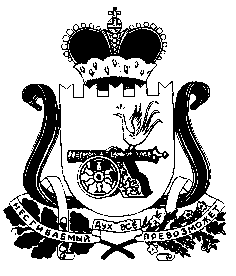 	ПРОЕКТ	Совет депутатов Леонидовского сельского поселения Ельнинского района Смоленской областиРЕШЕНИЕ         Руководствуясь статьей  9 Федерального закона от 25.09.1997 года №126-ФЗ «О финансовых основах местного самоуправления в Российской Федерации», Федеральным законом от 06.10.2003 года № 131-ФЗ «Об общих принципах организации местного самоуправления в Российской Федерации», Бюджетным кодексом Российской Федерации, областным законом «Об областном бюджете на 2020 год и плановый период  2021 и 2022 годов», Уставом Леонидовского сельского поселения Ельнинского района Смоленской области (новая редакция), Совет депутатов Леонидовского сельского поселения Ельнинского района Смоленской области решил:Утвердить основные характеристики бюджета Леонидовского сельского поселения Ельнинского района Смоленской области (далее – бюджет сельского поселения) на 2020 год:1) общий объем доходов бюджета сельского поселения в сумме  9135,9 тыс. рублей, в том числе объем безвозмездных поступлений в сумме 6258,3 тыс. рублей, из которых объем получаемых межбюджетных трансфертов 6258,3 тыс. рублей;2) общий объем расходов бюджета сельского поселения в сумме 9135,9 тыс. рублей.    3) дефицит бюджета сельского поселения в сумме  0,0   тыс. рублей, что составляет  0,0  процентов от утверждённого общего годового объёма доходов бюджета сельского поселения без учёта утверждённого объёма безвозмездных поступлений. 2. Утвердить общий объем межбюджетных трансфертов, предоставляемых бюджетам бюджетной системы Российской Федерации в 2020 году из бюджета поселения, в сумме 31,4 тыс. рублей, в том числе:            1) общий объем межбюджетных трансфертов, предоставляемых бюджету муниципального района из бюджета поселения в 2020 году, в сумме 31,4 тыс. рублей.          3. Утвердить основные характеристики бюджета Леонидовского сельского поселения Ельнинского района Смоленской области (далее – бюджет сельского поселения) на плановый период 2021 и 2022 годов:           1) общий объем доходов бюджета сельского поселения на 2021 год в сумме  8253,2 тыс. рублей, в том числе объем безвозмездных поступлений в сумме 5250,7 тыс. рублей, из которых объем получаемых межбюджетных трансфертов 5250,7 тыс. рублей, и на 2022 год  в сумме  9031,8 тыс. рублей, в том числе объем безвозмездных поступлений в сумме 5459,5 тыс. рублей, из которых объем получаемых межбюджетных трансфертов 5459,5 тыс. рублей;            2) общий объем расходов бюджета сельского поселения на 2021 год  в сумме 8253,2 тыс. рублей,  в том числе условно утвержденные расходы (без учета расходов местного бюджета, предусмотренных за счет межбюджетных трансфертов из других бюджетов бюджетной системы Российской Федерации, имеющих целевое назначение) 203,655 тыс. рублей.  на 2022 год в сумме 9031,8 тыс. рублей, в том числе условно утвержденные расходы (без учета расходов местного бюджета, предусмотренных за счет межбюджетных трансфертов из других бюджетов бюджетной системы Российской Федерации, имеющих целевое назначение) 446,090 тыс. рублей.   3) дефицит бюджета сельского поселения на 2021 год в сумме  0,0   тыс. рублей, что составляет  0,0  процентов от утверждённого общего годового объёма доходов бюджета сельского поселения без учёта утверждённого объёма безвозмездных поступлений, и на 2022 год  в сумме  0,0   тыс. рублей, что составляет  0,0  процентов от утверждённого общего годового объёма доходов бюджета сельского поселения без учёта утверждённого объёма безвозмездных поступлений.           4. Утвердить общий объем межбюджетных трансфертов, предоставляемых бюджетам бюджетной системы Российской Федерации в 2021 году из бюджета поселения, в сумме 31,9 тыс. рублей, в том числе:              1) общий объем межбюджетных трансфертов, предоставляемых бюджету муниципального района из бюджета поселения в 2021 году, в сумме 31,9 тыс. рублей.           5. Утвердить общий объем межбюджетных трансфертов, предоставляемых бюджетам бюджетной системы Российской Федерации в 2022 году из бюджета поселения, в сумме 32,7 тыс. рублей, в том числе:             1) общий объем межбюджетных трансфертов, предоставляемых бюджету муниципального района из бюджета поселения в 2022 году, в сумме 32,7 тыс. рублей.           6. Утвердить источники финансирования дефицита  бюджета Леонидовского сельского поселения Ельнинского района Смоленской области:   1) на 2020 год согласно приложению 1 к настоящему решению;2) на плановый период 2021 и 2022 годов согласно приложению 2 к настоящему решению.          7. Утвердить перечень главных администраторов доходов бюджета Леонидовского сельского поселения Ельнинского района Смоленской области согласно приложению 3 к настоящему решению.            8. Утвердить перечень главных администраторов источников финансирования дефицита бюджета Леонидовского сельского поселения Ельнинского района Смоленской области согласно приложению 4 к настоящему решению.              9. Утвердить нормативы отчислений неналоговых доходов в бюджет  Леонидовского сельского поселения Ельнинского района Смоленской области на  2020 год и на плановый период 2021 и 2022 годов согласно приложению 5 к настоящему решению.10.   Утвердить прогнозируемые  доходы бюджета Леонидовского сельского поселения Ельнинского района Смоленской области, за исключением безвозмездных поступлений:1) на 2020 год согласно приложению 6 к настоящему решению;2) на плановый период 2021 и 2022 годов согласно приложению 7 к настоящему решению.11. Утвердить прогнозируемые безвозмездные поступления в бюджет Леонидовского сельского поселения Ельнинского района Смоленской области:1) на 2020 год согласно приложению 8 к настоящему решению;2) на плановый период 2021 и 2022 годов согласно приложению 9 к настоящему решению. 12. Утвердить распределение бюджетных ассигнований по разделам, подразделам, целевым статьям (муниципальным программам, непрограммным направлениям деятельности) группам и подгруппам видов расходов классификации расходов бюджетов:1) на 2020 год согласно приложению 10 к настоящему решению;2) на плановый период 2021 и 2022 годов согласно приложению 11 к настоящему решению.13.  Утвердить распределение бюджетных ассигнований по целевым статьям (муниципальным программам, непрограммным направлениям деятельности), группам (группам и подгруппам) видов расходов классификации расходов бюджетов:1) на 2020 год согласно приложению 12 к настоящему решению;2) на плановый период 2021 и 2022 годов согласно приложению 13 к настоящему решению.       14. Утвердить ведомственную структуру расходов бюджета  Леонидовского сельского поселения Ельнинского района Смоленской области (распределение бюджетных ассигнований по главным распорядителям бюджетных средств, разделам, подразделам, целевым статьям (муниципальным программам и непрограммным направлениям деятельности), группам (группам и подгруппам) видов расходов классификации расходов бюджетов):1) на 2020 год согласно приложению 14 к настоящему решению;2) на плановый период 2021 и 2022 годов согласно приложению 15 к настоящему решению.15. Утвердить общий объём бюджетных ассигнований, направляемых на исполнение публичных нормативных обязательств,  в 2020 году в сумме 383,0 тыс. рублей, в 2021 году в сумме 0,0 тыс. рублей, в 2022 году в сумме 0,0 тыс. рублей.           16. Утвердить объем бюджетных ассигнований на финансовое обеспечение реализации муниципальных программ в 2020 году в сумме 1,0   тыс. рублей, в 2021 году в сумме 1,0 тыс. рублей, в 2022 году в сумме 1,0 тыс. рублей.17. Утвердить распределение бюджетных ассигнований по муниципальным программам и непрограммным направлениям деятельности:1) на 2020 год согласно приложению 16 к настоящему решению;2) на плановый период 2021 и 2022 годов согласно приложению 17 к настоящему решению.       18. Утвердить объем бюджетных ассигнований муниципального дорожного фонда Леонидовского сельского поселения Ельнинского района Смоленской области:1) на 2019 год в сумме 1819,8 тыс. рублей;2) на 2020 год в сумме 1928,2 тыс. рублей;3) на 2021 год в сумме 2481,6 тыс. рублей.      19. Утвердить прогнозируемый объем доходов бюджета  Леонидовского сельского поселения Ельнинского района Смоленской области в части доходов, на формирование муниципального дорожного фонда:1) на 2020 году в сумме 1819,8  тыс. рублей согласно приложению 18 к настоящему решению;2) на плановый период 2021 и 2022 годов в сумме 1928,2 тыс. рублей и в сумме 2481,6 тыс. рублей согласно приложению 19 к настоящему решению.	 20. Утвердить в составе расходов бюджета сельского поселения резервный фонд Администрации Леонидовского сельского поселения Ельнинского района Смоленской области:  1) на 2020 год в размере 10,0 тыс. рублей, что составляет   0,11  процента от общего объема  расходов бюджета сельского поселения.2) на 2021 год в размере 10,0 тыс. рублей, что составляет  0,12    процента от общего объема расходов бюджета сельского поселения;3) на 2021 год в размере 10,0 тыс. рублей, что составляет 0,11     процента от общего объема расходов бюджета сельского поселения.21. Утвердить Программу муниципальных внутренних заимствований Леонидовского сельского поселения Ельнинского района Смоленской области:1) на 2020 год согласно приложению 20 к настоящему решению;2) на плановый период 2021 и 2022 годов согласно приложению 21 к  настоящему решению.22. Установить:1) предельный объем муниципального долга на 2020 год в сумме 0,0 тыс. рублей;  2) верхний предел муниципального  внутреннего долга на 01 января 2020 года по долговым обязательствам Леонидовского сельского поселения в сумме 0,0 тыс. рублей, в том числе верхний предел долга по муниципальным гарантиям Леонидовского сельского поселения Ельнинского района Смоленской области в сумме 0,0 тыс. рублей.3) предельный объем муниципального долга на 2021 год в сумме 0,0 тыс. рублей;  4) верхний предел муниципального  внутреннего долга на 01 января 2022 года по долговым обязательствам Леонидовского сельского поселения в сумме 0,0 тыс. рублей, в том числе верхний предел долга по муниципальным гарантиям Леонидовского сельского поселения Ельнинского района Смоленской области в сумме 0,0 тыс. рублей.5) предельный объем муниципального долга на 2022 год в сумме 0,0 тыс. рублей;  6) верхний предел муниципального  внутреннего долга на 01 января 2023 года по долговым обязательствам Леонидовского сельского поселения в сумме 0,0 тыс. рублей, в том числе верхний предел долга по муниципальным гарантиям Леонидовского сельского поселения Ельнинского района Смоленской области в сумме 0,0 тыс. рублей.23. Утвердить объем расходов бюджета сельского поселения на обслуживание муниципального  долга:1) в 2020 году в размере  0,0  тыс. рублей, что составляет 0   процентов от объема расходов бюджета сельского поселения, за исключением объема расходов, которые осуществляются за счет субвенций, предоставляемых из бюджетов бюджетной системы Российской Федерации;2) в 2021 году в размере  0,0  тыс. рублей, что составляет 0   процентов от объема расходов бюджета сельского поселения, за исключением объема расходов, которые осуществляются за счет субвенций, предоставляемых из бюджетов бюджетной системы Российской Федерации;3) в 2022 году в размере  0,0  тыс. рублей, что составляет 0   процентов от объема расходов бюджета сельского поселения, за исключением объема расходов, которые осуществляются за счет субвенций, предоставляемых из бюджетов бюджетной системы Российской Федерации;24. Утвердить Программу муниципальных гарантий Леонидовского сельского поселения Ельнинского района Смоленской области:1) на 2020 год согласно приложению 22   к настоящему решению;2) на плановый период 2021 и 2022 годов согласно приложению 23 к настоящему решению.   25. Утвердить в составе Программы муниципальных гарантий Леонидовского сельского поселения Ельнинского района Смоленской области:1) на 2020 год общий объем бюджетных ассигнований, предусмотренных на исполнение муниципальных гарантий Леонидовского сельского поселения Ельнинского района Смоленской области по возможным гарантийным случаям в 2020 году, в сумме 0,0 тыс. рублей;2) на плановый период 2021 и 2022 годов общий объем бюджетных ассигнований, предусмотренных на исполнение муниципальных гарантий Леонидовского сельского поселения Ельнинского района Смоленской области по возможным гарантийным случаям в 2021 году, в сумме 0,0 тыс. рублей, в 2022 году, в сумме 0,0 тыс. рублей.               26. Установить в соответствии с пунктом 3 статьи 217 Бюджетного кодекса Российской Федерации следующие основания, для внесения в 2020 году изменений  в сводную  бюджетную  роспись бюджета сельского поселения: 1) безвозмездные поступления от физических и юридических лиц, в том числе добровольные пожертвования, не предусмотренные настоящим решением в соответствии с их целевым назначением;2) поступление из  бюджетов бюджетной системы Российской Федерации межбюджетных трансфертов (за исключением субвенций), не утвержденных в настоящем решении.27. Установить, что Управление Федерального казначейства по Смоленской области вправе осуществлять в 2020 году на основании решений главных распорядителей средств областного бюджета полномочия получателя средств областного бюджета по перечислению межбюджетных трансфертов, предоставляемых из областного бюджета, в местные бюджеты в форме субсидий, субвенций и иных межбюджетных трансфертов, имеющих целевое назначение, в пределах суммы, необходимой для оплаты денежных обязательств по расходам получателей средств местного бюджета, источником финансового обеспечения которых являются данные межбюджетные трансферты, в порядке, установленном Федеральным казначейством.  	28.  Опубликовать решение «О бюджете Леонидовского сельского поселения Ельнинского района  Смоленской области на 2020 год и плановый период 2021 и 2022 годов»  в печатном средстве массовой информации «Леонидовский вестник».         29. Настоящее решение «О бюджете Леонидовского сельского поселения Ельнинского района Смоленской области на 2020 год и плановый период 2021 и 2022 годов» вступает в силу с 1 января  2020 года. Глава муниципального образования Леонидовского сельского поселения  Ельнинского района Смоленской области                                   С.М. Малахова                                                                                         Приложение 1                                       к проекту решения Совета депутатов                                                   Леонидовского сельского поселения                                                              Ельнинского района Смоленской области                                                              от ____________ № ____Источники финансирования дефицита бюджета Леонидовского сельского поселения Ельнинского района Смоленской области на 2020 год	                                                                                                                                            ( рублей)                                                                                                                     Приложение 2                                       к проекту решения Совета депутатов                                                   Леонидовского сельского поселения                                                              Ельнинского района Смоленской области                                                                                            от ____________ № ____Источники финансирования дефицита бюджета Леонидовского сельского поселения Ельнинского района Смоленской области на плановый период 2021 и 2022 годов	                                                                                                                                             (рублей)                                                                                                                                                             Приложение 3к проекту решения Совета депутатов Леонидовского сельского поселения Ельнинского района Смоленской области                                                                                                                             от ____________ № _____Перечень главных администраторов доходов бюджета Леонидовского сельского поселения Ельнинского района Смоленской области               Приложение 4                                       к проекту решения Совета депутатов                                                   Леонидовского сельского поселения                                                              Ельнинского района Смоленской области                                                              от ____________ № _____Перечень главных администраторов источников финансирования дефицита бюджета Леонидовского сельского поселения Ельнинского района Смоленской области                                                                Приложение 5                                           к проекту решения Совета депутатов                                                       Леонидовского сельского поселения                                                                Ельнинского района Смоленской области                                                                        от ____________ № _____Нормативы отчислений неналоговых доходов в бюджет Леонидовского   сельского поселения Ельнинского района Смоленской области на 2020 год и на плановый период 2021 и 2022 годов                                                                                                                                  ( процентов)Приложение 6                                           к проекту решения Совета депутатов                                                       Леонидовского сельского поселения                                                                Ельнинского района Смоленской области                                                                        от ____________ № _____Прогнозируемые доходы бюджета Леонидовского сельского поселения Ельнинского района Смоленской области, за  исключением безвозмездных поступлений, на 2020 год	            ( рублей)                   Приложение 7                                           к проекту решения Совета депутатов                                                       Леонидовского сельского поселения                                                                Ельнинского района Смоленской области                                                                        от ____________ № _____Прогнозируемые доходы бюджета Леонидовского сельского поселения Ельнинского района Смоленской области, за  исключением безвозмездных поступлений, на плановый период 2021 и 2022 годов 		             ( рублей)Приложение 8                                           к проекту решения Совета депутатов                                                       Леонидовского сельского поселения                                                                Ельнинского района Смоленской области                                                                       от ____________ № _____	Прогнозируемые безвозмездные поступления в  бюджет  Леонидовского сельского поселения Ельнинского района Смоленской области на 2020 год                                                                                                                                               ( рублей)                                                         Приложение 9                                           к проекту решения Совета депутатов                                                       Леонидовского сельского поселения                                                                Ельнинского района Смоленской области                                                                       от ____________ № _____	Прогнозируемые безвозмездные поступления в  бюджет  Леонидовского сельского поселения Ельнинского района Смоленской области на плановый период 2021 и 2022 годов                                                                                                                           (рублей)                    Приложение 10                                        к проекту решения Совета депутатов                                                    Леонидовского сельского поселения                                                             Ельнинского района Смоленской области                                                                   от ____________ № _____Распределение бюджетных ассигнований по разделам, подразделам, целевым статьям (муниципальным программам, непрограммным направлениям деятельности), группам и подгруппам видов расходов классификации расходов бюджетов на 2020 год		                                    ( рублей)                                                                   Приложение 11                                        к проекту решения Совета депутатов                                                    Леонидовского сельского поселения                                                             Ельнинского района Смоленской области                                                                   от ____________ № _____Распределение бюджетных ассигнований по разделам, подразделам, целевым статьям (муниципальным программам, непрограмным направлениям деятельности), группам и подгруппам видов расходов классификации расходов бюджетов на плановый период 2021 и 2022 годов		                                    ( рублей)                    Приложение 12                                        к проекту решения Совета депутатов                                                    Леонидовского сельского поселения                                                             Ельнинского района Смоленской области                                                                   от ____________ № _____Распределение бюджетных ассигнований по целевым статьям (муниципальным программам и непрограмным направлениям деятельности), группам (группам и подгруппам) видов расходов классификации расходов бюджетов на 2020 год		                              ( рублей)                                                                    Приложение 13                                        к проекту решения Совета депутатов                                                    Леонидовского сельского поселения                                                             Ельнинского района Смоленской области                                                                   от ____________ № _____Распределение бюджетных ассигнований по целевым статьям (муниципальным программам и непрограмным направлениям деятельности), группам (группам и подгруппам) видов расходов классификации расходов  бюджетов  на плановый период 2021 и 2022 годов		                           (рублей)                          Приложение 14                                           к проекту решения Совета депутатов                                                       Леонидовского сельского поселения                                                                Ельнинского района Смоленской области                                                                       от ____________ № ____Ведомственная структура расходовбюджета Леонидовского сельского поселения Ельнинского района Смоленской области (распределение бюджетных ассигнований по главным распорядителям бюджетных средств, разделам, подразделам, целевым статьям (муниципальным программам и непрограмным направлениям деятельности), группам (группам и подгруппам) видов расходов классификации расходов бюджетов) на 2020 год	                 ( рублей)                                                               Приложение 15                                           к проекту решения Совета депутатов                                                       Леонидовского сельского поселения                                                                Ельнинского района Смоленской области                                                                       от ____________ № _____Ведомственная структура расходовбюджета Леонидовского сельского поселения Ельнинского района Смоленской области (распределение бюджетных ассигнований по главным распорядителям бюджетных средств, разделам, подразделам, целевым статьям (муниципальным программам и непрограмным направлениям деятельности), группам (группам и подгруппам) видов расходов классификации расходов бюджетов) на плановый период 2021 и 2022 годов                                                                                                                                ( рублей)                                                         Приложение 16                                        к проекту решения Совета депутатов                                                    Леонидовского сельского поселения                                                             Ельнинского района Смоленской области                                                                   от ____________ № _____Распределение бюджетных ассигнований по муниципальным  программам и непрограммным направлениям деятельности на 2020 год		                                    ( рублей)                                                                      Приложение 17                                        к проекту решения Совета депутатов                                                    Леонидовского сельского поселения                                                             Ельнинского района Смоленской области                                                                                                            от ____________ № _____Распределение бюджетных ассигнований по муниципальным  программам и непрограммным направлениям деятельности на плановый период 2021 и 2022 годов		                                       ( рублей),                                                                   Приложение 18                                           к проекту решения Совета депутатов                                                       Леонидовского сельского поселения                                                                Ельнинского района Смоленской области                                                                     от ____________ № _____	Прогнозируемый объем доходов бюджета Леонидовского сельского поселения Ельнинского района Смоленской области в части доходов, на формирование муниципального дорожного фонда на 2020 год                                                                                                               ( рублей)                     Приложение 19                                           к проекту решения Совета депутатов                                                       Леонидовского сельского поселения                                                                Ельнинского района Смоленской области                                                                     от ____________ № _____	Прогнозируемый объем доходов бюджета Леонидовского сельского поселения Ельнинского района Смоленской области в части доходов на формирование муниципального дорожного фонда на плановый период 2021 и 2022 годов                                                                                                                      ( рублей)Программа муниципальных  внутренних заимствований Леонидовского сельского поселения Ельнинского района Смоленской области на плановый период 2021 и 2022 годов ( рублей)                                                            Приложение 22                                           к проекту решения Совета депутатов                                                       Леонидовского сельского поселения                                                                Ельнинского района Смоленской области                                                                     от ____________ № _____Программа муниципальных гарантий Леонидовского сельского поселения Ельнинского района  Смоленской области на 2020год1. Перечень подлежащих предоставлению муниципальных гарантий Леонидовского сельского поселения Ельнинского района Смоленской области в 2020 году2. Общий объем бюджетных ассигнований, предусмотренных на исполнение муниципальных гарантий Леонидовского сельского поселения Ельнинского района Смоленской области по возможным гарантийным случаям в 2020 году, − 0,00 рублей, из них:1) за счет источников финансирования дефицита бюджета сельского поселения – 0,00 рублей;2) за счет расходов бюджета сельского поселения  – 0,00 рублей.                                                                  Приложение 23                                           к проекту решения Совета депутатов                                                       Леонидовского сельского поселения                                                                Ельнинского района Смоленской области                                                                                    от ____________ № _____Программа муниципальных гарантий Леонидовского сельского поселения Ельнинского района Смоленской области на плановый период 2021 и 2022 годов1. Перечень подлежащих предоставлению муниципальных гарантий Леонидовского сельского поселения Ельнинского района Смоленской области в 2021 и 2022 годах2. Общий объем бюджетных ассигнований, предусмотренных на исполнение муниципальных гарантий Леонидовского сельского поселения Ельнинского района Смоленской области по возможным гарантийным случаям в 2021 году, − 0,00 рублей, из них:1) за счет источников финансирования дефицита бюджета сельского поселения – 0,00 рублей;2) за счет расходов бюджета сельского поселения  – 0,00 рублей.Общий объем бюджетных ассигнований, предусмотренных на исполнение муниципальных гарантий Леонидовского сельского поселения Ельнинского района Смоленской области по возможным гарантийным случаям в 2022году, − 0,00 рублей, из них:1) за счет источников финансирования дефицита бюджета сельского поселения  – 0,00 рублей;2) за счет расходов бюджета  сельского поселения – 0,00 рублей.от  _________  № ____О бюджете  Леонидовского сельского поселения Ельнинского района Смоленской области на 2020 год и на плановый период 2021 и 2022 годовКодНаименование кода группы, подгруппы, статьи, вида источника финансирования дефицитов бюджетов, кода классификации операций сектора государственного управления, относящихся к источникам финансирования дефицитов бюджетовСумма01 00 00 00 00 0000 000ИСТОЧНИКИ ВНУТРЕННЕГО ФИНАНСИРОВАНИЯ ДЕФИЦИТОВ БЮДЖЕТОВ0,0001 02 00 00 00 0000 000Кредиты кредитных организаций в валюте Российской Федерации0,0001 02 00 00 00 0000 700Получение кредитов от кредитных организаций в валюте Российской Федерации0,0001 02 00 00 10 0000 710Получение кредитов от кредитных организаций бюджетами сельских поселений в валюте Российской Федерации0,0001 02 00 00 00 0000 800Погашение кредитов, предоставленных кредитными организациями в валюте Российской Федерации0,0001 02 00 00 10 0000 810Погашение бюджетами сельских поселений кредитов от кредитных организаций в валюте Российской Федерации0,0001 03  00 00 00 0000 000Бюджетные кредиты от других бюджетов бюджетной системы Российской Федерации0,0001 03 01  00 00 0000 700Получение бюджетных кредитов от других бюджетов бюджетной системы Российской Федерации и валюте Российской Федерации0,0001 03 01 00 10 0000 710Получение кредитов от других бюджетов бюджетной системы Российской Федерации бюджетами сельских поселений в валюте Российской Федерации0,0001 03 01 00 00 0000 800Погашение бюджетных кредитов, полученных от других бюджетов бюджетной системы Российской Федерации в валюте Российской Федерации0,0001 03 01 00 10 0000 810Погашение бюджетами сельских поселений кредитов от других бюджетов бюджетной системы Российской Федерации в валюте Российской Федерации0,0001 05 00 00 00 0000 000Изменение остатков средств на счетах по учету средств бюджета0,0001 05 00 00 00 0000 500Увеличение остатков средств бюджетов-9 135 900,0001 05 02 00 00 0000 500Увеличение прочих остатков средств бюджетов-9 135 900,0001 05 02 01 00 0000 510Увеличение прочих остатков денежных средств бюджетов-9 135 900,0001 05 02 01 10 0000 510Увеличение прочих остатков денежных средств бюджетов сельских поселений-9 135 900,0001 05 00 00 00 0000 600Уменьшение остатков средств бюджетов9 135 900,0001 05 02 00 00 0000 600Уменьшение прочих остатков средств бюджетов9 135 900,0001 05 02 01 00 0000 610Уменьшение прочих остатков денежных средств бюджетов9 135 900,0001 05 02 01 10 0000 610Уменьшение прочих остатков денежных средств бюджетов сельских поселений9 135 900,00КодНаименование кода группы, подгруппы, статьи, вида источника финансирования дефицитов бюджетов, кода классификации операций сектора государственного управления, относящихся к источникам финансирования дефицитов бюджетовСуммаСуммаКодНаименование кода группы, подгруппы, статьи, вида источника финансирования дефицитов бюджетов, кода классификации операций сектора государственного управления, относящихся к источникам финансирования дефицитов бюджетов2021 год2022 год01 00 00 00 00 0000 000ИСТОЧНИКИ ВНУТРЕННЕГО ФИНАНСИРОВАНИЯ ДЕФИЦИТОВ БЮДЖЕТОВ0,000,0001 02 00 00 00 0000 000Кредиты кредитных организаций в валюте Российской Федерации0,000,0001 02 00 00 00 0000 700Получение кредитов от кредитных организаций в валюте Российской Федерации0,000,0001 02 00 00 10 0000 710Получение кредитов от кредитных организаций бюджетами сельских поселений в валюте Российской Федерации0,000,0001 02 00 00 00 0000 800Погашение кредитов, предоставленных кредитными организациями в валюте Российской Федерации0,000,0001 02 00 00 10 0000 810Погашение бюджетами сельских поселений кредитов от кредитных организаций в валюте Российской Федерации0,000,0001 03  00 00 00 0000 000Бюджетные кредиты от других бюджетов бюджетной системы Российской Федерации0,000,0001 03 01  00 00 0000 700Получение бюджетных кредитов от других бюджетов бюджетной системы Российской Федерации и валюте Российской Федерации0,000,0001 03 01 00 10 0000 710Получение кредитов от других бюджетов бюджетной системы Российской Федерации бюджетами сельских поселений в валюте Российской Федерации0,000,0001 03 01 00 00 0000 800Погашение бюджетных кредитов, полученных от других бюджетов бюджетной системы Российской Федерации в валюте Российской Федерации0,000,0001 03 01 00 10 0000 810Погашение бюджетами сельских поселений кредитов от других бюджетов бюджетной системы Российской Федерации в валюте Российской Федерации0,000,0001 05 00 00 00 0000 000Изменение остатков средств на счетах по учету средств бюджета0,000,0001 05 00 00 00 0000 500Увеличение остатков средств бюджетов-8 253 200,00-9 031 800,0001 05 02 00 00 0000 500Увеличение прочих остатков средств бюджетов-8 253 200,00-9 031 800,0001 05 02 01 00 0000 510Увеличение прочих остатков денежных средств бюджетов-8 253 200,00-9 031 800,0001 05 02 01 10 0000 510Увеличение прочих остатков денежных средств бюджетов сельских поселений-8 253 200,00-9 031 800,0001 05 00 00 00 0000 600Уменьшение остатков средств бюджетов8 253 200,009 031 800,0001 05 02 00 00 0000 600Уменьшение прочих остатков средств бюджетов8 253 200,009 031 800,0001 05 02 01 00 0000 610Уменьшение прочих остатков денежных средств бюджетов8 253 200,009 031 800,0001 05 02 01 10 0000 610Уменьшение прочих остатков денежных средств бюджетов сельских поселений8 253 200,009 031 800,00Код бюджетной классификации Российской ФедерацииКод бюджетной классификации Российской ФедерацииНаименование главного администратора доходов местного бюджета, являющегося главным распорядителем средств местного бюджета,источника доходов местного бюджетаГлавного администраторадоходов местного бюджетаНаименование главного администратора доходов местного бюджета, являющегося главным распорядителем средств местного бюджета,источника доходов местного бюджета123923Администрация Леонидовского сельского поселения Ельнинского района Смоленской области9231 11 05025 10 0000 120Доходы, получаемые в виде арендной платы, а также средства от продажи права на заключение договоров аренды за земли, находящиеся в собственности сельских поселений (за исключением земельных участков муниципальных бюджетных и автономных учреждений)9231 13 02995 10 0000 130Прочие доходы от компенсации затрат бюджетов сельских поселений9231 14 02053 10 0000 410Доходы от реализации иного имущества, находящегося в собственности сельских поселений (за исключением имущества муниципальных  бюджетных и автономных учреждений, а также имущества муниципальных унитарных предприятий, в том числе казенных), в части реализации основных средств по указанному имуществу9231 14 02053 10 0000 440Доходы от реализации иного имущества, находящегося в собственности сельских поселений (за исключением имущества муниципальных бюджетных и автономных учреждений, а также имущества муниципальных унитарных предприятий, в том числе казенных), в части реализации материальных запасов по указанному имуществу9231 16 23051 10 0000 140Доходы от возмещения ущерба при возникновении страховых случаев по обязательному страхованию гражданской ответственности, когда выгодоприобретателями выступают получатели средств бюджетов сельских поселений9231 16 23052 10 0000 140Доходы от возмещения ущерба при возникновении иных страховых случаев, когда выгодоприобретателями выступают получатели средств бюджетов сельских поселений9231 16 90050 10 0000 140Прочие поступления от денежных взысканий (штрафов) и иных сумм возмещения ущерба, зачисляемые в бюджеты сельских поселений9231 17 01050 10 0000 180Невыясненные поступления, зачисляемые в бюджеты сельских поселений9231 17 05050 10 0000 180Прочие неналоговые доходы бюджетов сельских поселений9232 02 15001 10 0000 150Дотации бюджетам сельских поселений на выравнивание бюджетной обеспеченности9232 02 15002 10 0000 150Дотации бюджетам сельских поселений на поддержку мер по обеспечению сбалансированности бюджетов9232 02 19999 10 0000 150Прочие дотации бюджетам сельских поселений9232 02 29999 10 0000 150Прочие субсидии бюджетам сельских поселений9232 02 35118 10 0000 150Субвенции бюджетам сельских поселений на осуществление первичного воинского учета на территориях, где отсутствуют военные комиссариаты9232 02 49999 10 0000 150Прочие межбюджетные трансферты, передаваемые бюджетам сельских поселений9232 07 05030 10 0000 180Прочие безвозмездные поступления в бюджеты сельских поселенийКод бюджетной классификации Российской ФедерацииКод бюджетной классификации Российской ФедерацииНаименование главного администратора, источника финансирования дефицита бюджета Леонидовского поселения Ельнинского района Смоленской области главного администратораисточника финансирования дефицита бюджета Леонидовского поселения Ельнинского района Смоленской областиНаименование главного администратора, источника финансирования дефицита бюджета Леонидовского поселения Ельнинского района Смоленской области123923Администрация Леонидовского поселения Ельнинского района Смоленской области92301 02 00 00 10 0000 710Получение кредитов от кредитных организаций бюджетами сельских поселений в валюте Российской Федерации92301 02 00 00 10 0000 810Погашение бюджетами сельских поселений кредитов от кредитных организаций в валюте Российской Федерации92301 03 01 00 10 0000 710Получение кредитов от других бюджетов бюджетной системы Российской Федерации бюджетами сельских поселений в валюте Российской Федерации92301 03 01 00 10 0000 810Погашение бюджетами сельских поселений кредитов от других бюджетов бюджетной системы Российской Федерации в валюте Российской Федерации92301 05 02 01 10 0000 510Увеличение прочих остатков денежных средств бюджетов сельских поселений92301 05 02 01  10 0000 610Уменьшение прочих остатков денежных средств бюджетов сельских поселенийКод бюджетной классификации Российской ФедерацииНаименование доходаБюджет поселения1 17 00000 00 0000 000Прочие неналоговые доходы1 17 01000 00 0000 180Невыясненные поступления1 17 01050 10 0000 180Невыясненные поступления, зачисляемые в бюджеты сельских поселений 1001 17 05000 00 0000 180Прочие неналоговые доходы1 17 05050 10 0000 180Прочие неналоговые доходы  бюджетов сельских поселений100КодНаименование кода дохода бюджетаСумма1231 00 00000 00 0000 000НАЛОГОВЫЕ И НЕНАЛОГОВЫЕ ДОХОДЫ2 877 600,001 01 00000 00 0000 000НАЛОГИ НА ПРИБЫЛЬ, ДОХОДЫ237 100,001 01 02000 01 0000 110Налог на доходы физических лиц237 100,001 03 00000 00 0000 000НАЛОГИ НА ТОВАРЫ (РАБОТЫ, УСЛУГИ), РЕАЛИЗУЕМЫЕ НА ТЕРРИТОРИИ РОССИЙСКОЙ ФЕДЕРАЦИИ1 819 800,001 03 02000 01 0000 110Акцизы по подакцизным товарам (продукции), производимым на территории Российской Федерации1 819 800,001 05 00000 00 0000 000НАЛОГИ НА СОВОКУПНЫЙ ДОХОД10 500,001 05 03000 01 0000 110Единый сельскохозяйственный налог10 500,001 06 00000 00 0000 000НАЛОГИ НА ИМУЩЕСТВО810 200,001 06 01000 00 0000 110Налог на имущество физических лиц112 800,001 06 06000 00 0000 110Земельный налог697 400,001 11 00000 00 0000 000ДОХОДЫ ОТ ИСПОЛЬЗОВАНИЯ ИМУЩЕСТВА, НАХОДЯЩЕГОСЯ В ГОСУДАРСТВЕННОЙ И МУНИЦИПАЛЬНОЙ СОБСТВЕННОСТИ0,001 11 05000 00 0000 120Доходы, получаемые в виде арендной либо иной платы за передачу в возмездное пользование государственного и муниципального имущества (за исключением имущества бюджетных и автономных учреждений, а также имущества государственных и муниципальных унитарных предприятий, в том числе казенных)0,001 13 00000 00 0000 000ДОХОДЫ ОТ ОКАЗАНИЯ ПЛАТНЫХ УСЛУГ  И КОМПЕНСАЦИИ ЗАТРАТ ГОСУДАРСТВА0,001 13 02000 00 0000 130Доходы от компенсации затрат государства0,001 14 00000 00 0000 000ДОХОДЫ ОТ ПРОДАЖИ МАТЕРИАЛЬНЫХ И НЕМАТЕРИАЛЬНЫХ АКТИВОВ0,001 14 02000 00 0000 000Доходы от реализации имущества, находящегося в государственной и муниципальной собственности (за исключением движимого имущества бюджетных и автономных учреждений, а также имущества государственных и муниципальных унитарных предприятий, в том числе казенных)0,001 16 00000 00 0000 000ШТРАФЫ, САНКЦИИ, ВОЗМЕЩЕНИЕ УЩЕРБА0,001 16 23000 00 0000 140Доходы от возмещения ущерба при возникновении страховых случаев0,001 16 90000 00 0000 140Прочие поступления от денежных взысканий (штрафов) и иных сумм в возмещение ущерба0,001 17 00000 00 0000 000ПРОЧИЕ НЕНАЛОГОВЫЕ ДОХОДЫ0,001 17 01000 00 0000 180Невыясненные поступления0,001 17 05000 00 0000 180Прочие неналоговые доходы0,00КодНаименование кода дохода бюджетаСуммаСуммаКодНаименование кода дохода бюджета2021 год2022 год12341 00 00000 00 0000 000НАЛОГОВЫЕ И НЕНАЛОГОВЫЕ ДОХОДЫ3 002 500,003 572 300,001 01 00000 00 0000 000НАЛОГИ НА ПРИБЫЛЬ, ДОХОДЫ246 600,00256 200,001 01 02000 01 0000 110Налог на доходы физических лиц246 600,00256 200,001 03 00000 00 0000 000НАЛОГИ НА ТОВАРЫ (РАБОТЫ, УСЛУГИ), РЕАЛИЗУЕМЫЕ НА ТЕРРИТОРИИ РОССИЙСКОЙ ФЕДЕРАЦИИ1 928 200,002 481 600,001 03 02000 01 0000 110Акцизы по подакцизным товарам (продукции), производимым на территории Российской Федерации1 928 200,002 481 600,001 05 00000 00 0000 000НАЛОГИ НА СОВОКУПНЫЙ ДОХОД12 700,0013 200,001 05 03000 01 0000 110Единый сельскохозяйственный налог12 700,0013 200,001 06 00000 00 0000 000НАЛОГИ НА ИМУЩЕСТВО815 000,00821 300,001 06 01000 00 0000 110Налог на имущество физических лиц124 100,00136 500,001 06 06000 00 0000 110Земельный налог690 900,00684 800,001 11 00000 00 0000 000ДОХОДЫ ОТ ИСПОЛЬЗОВАНИЯ ИМУЩЕСТВА, НАХОДЯЩЕГОСЯ В ГОСУДАРСТВЕННОЙ И МУНИЦИПАЛЬНОЙ СОБСТВЕННОСТИ0,000,001 11 05000 00 0000 120Доходы, получаемые в виде арендной либо иной платы за передачу в возмездное пользование государственного и муниципального имущества (за исключением имущества бюджетных и автономных учреждений, а также имущества государственных и муниципальных унитарных предприятий, в том числе казенных)0,000,001 13 00000 00 0000 000ДОХОДЫ ОТ ОКАЗАНИЯ ПЛАТНЫХ УСЛУГ И КОМПЕНСАЦИИ ЗАТРАТ ГОСУДАРСТВА0,000,001 13 02000 00 0000 130Доходы от компенсации затрат государства0,000,001 14 00000 00 0000 000ДОХОДЫ ОТ ПРОДАЖИ МАТЕРИАЛЬНЫХ И НЕМАТЕРИАЛЬНЫХ АКТИВОВ0,000,001 14 02000 00 0000 000Доходы от реализации имущества, находящегося в государственной и муниципальной собственности (за исключением движимого имущества бюджетных и автономных учреждений, а также имущества государственных и муниципальных унитарных предприятий, в том числе казенных)0,000,001 16 00000 00 0000 000ШТРАФЫ, САНКЦИИ, ВОЗМЕЩЕНИЕ УЩЕРБА0,000,001 16 23000 00 0000 140Доходы от возмещения ущерба при возникновении страховых случаев0,000,001 16 90000 00 0000 140Прочие поступления от денежных взысканий (штрафов) и иных сумм в возмещение ущерба0,000,001 17 00000 00 0000 000ПРОЧИЕ НЕНАЛОГОВЫЕ ДОХОДЫ0,000,001 17 01000 00 0000 180Невыясненные поступления0,000,001 17 05000 00 0000 180Прочие неналоговые доходы0,000,00КодНаименование кода дохода бюджетаСумма1232 00 00000 00 0000 000БЕЗВОЗМЕЗДНЫЕ ПОСТУПЛЕНИЯ6 258 300,002 02 00000 00 0000 000Безвозмездные поступления от других бюджетов бюджетной системы Российской Федерации6 258 300,002 02 10000 00 0000 150Дотации бюджетам бюджетной системы Российской Федерации6 151 800,002 02 15001 00 0000 150Дотации на выравнивание бюджетной обеспеченности6 151 800,002 02 15001 10 0000 150Дотации бюджетам сельских поселений на выравнивание бюджетной обеспеченности6 151 800,002 02 30000 00 0000 150Субвенции бюджетам бюджетной системы Российской Федерации106 500,002 02 35118 00 0000 150Субвенции бюджетам на осуществление первичного воинского учета на территориях, где отсутствуют военные комиссариаты106 500,002 02 35118 10 0000 150Субвенции бюджетам сельских поселений на осуществление первичного воинского учета на территориях, где отсутствуют военные комиссариаты106 500,00КодНаименование кода дохода бюджетаСуммаСуммаКодНаименование кода дохода бюджета2021 год2022 год12342 00 00000 00 0000 000БЕЗВОЗМЕЗДНЫЕ ПОСТУПЛЕНИЯ5 250 700,005 459 500,002 02 00000 00 0000 000Безвозмездные поступления от других бюджетов бюджетной системы Российской Федерации5 250 700,005 459 500,002 02 10000 00 0000 150Дотации бюджетам бюджетной системы Российской Федерации5 143 700,005 349 500,002 02 15001 00 0000 150Дотации на выравнивание бюджетной обеспеченности5 143 700,005 349 500,002 02 15001 10 0000 150Дотации бюджетам сельских поселений на выравнивание бюджетной обеспеченности5 143 700,005 349 500,002 02 30000 00 0000 150Субвенции бюджетам бюджетной системы Российской Федерации107 000,00110 000,002 02 35118 00 0000 150Субвенции бюджетам на осуществление первичного воинского учета на территориях, где отсутствуют военные комиссариаты107 000,00110 000,002 02 35118 10 0000 150Субвенции бюджетам сельских поселений на осуществление первичного воинского учета на территориях, где отсутствуют военные комиссариаты107 000,00110 000,00НаименованиеРазделПодразделЦелевая статьяВид расходовСумма123456ОБЩЕГОСУДАРСТВЕННЫЕ ВОПРОСЫ01000000000000000   6 198 400,00Функционирование высшего должностного лица субъекта Российской Федерации и муниципального образования01020000000000000      590 200,00Руководство и управление в сфере установленных функций органа муниципального образования01027000000000000590 200,00Глава муниципального образования01027010000000000590 200,00Расходы  на обеспечение функций муниципальных органов01027010000140000590 200,00Расходы на выплату персоналу в целях обеспечения выполнения функций государственными (муниципальными) органами, казенными учреждениями, органами управления государственными внебюджетными фондами01027010000140100590 200,00Расходы на выплаты персоналу государственных (муниципальных) органов01027010000140120590 200,00Функционирование Правительства Российской Федерации, высших исполнительных органов государственной власти субъектов Российской Федерации, местных администраций010400000000000005 566 800,00Руководство и управление в сфере установленных функций органов местного самоуправления Администрации муниципального образования010471000000000005 566 800,00Центральный аппарат010471200000000005 566 800,00Расходы  на обеспечение функций муниципальных органов010471200001400005 566 800,00Расходы на выплату персоналу в целях обеспечения выполнения функций государственными (муниципальными) органами, казенными учреждениями, органами управления государственными внебюджетными фондами010471200001401004 912 000,00Расходы на выплаты персоналу государственных (муниципальных) органов010471200001401204 912 000,00Закупка товаров, работ и услуг для обеспечения государственных (муниципальных) нужд01047120000140200640800,00Иные закупки товаров, работ и услуг для обеспечения государственных (муниципальных) нужд01047120000140240640 800,00Иные бюджетные ассигнования0104712000014080014 000,00Уплата налогов, сборов и иных платежей0104712000014085014 000,00Обеспечение деятельности финансовых, налоговых и таможенных органов и органов финансового (финансово-бюджетного) надзора0106000000000000031 400,00Непрограммные расходы органов исполнительной власти0106910000000000031 400,00Представление межбюджетных трансфертов из бюджетов поселений в бюджет муниципального района по передаче полномочий по казначейскому исполнению010691000П035000012 000,00Межбюджетные трансферты010691000П035050012 000,00Иные межбюджетные трансферты010691000П035054012 000,00Представление межбюджетных трансфертов из бюджетов поселений в бюджет муниципального района по передаче полномочий контрольно-счетному органу010691000П036000019 400,00Межбюджетные трансферты010691000П036050019 400,00Иные межбюджетные трансферты010691000П036054019 400,00Резервные фонды0111000000000000010 000,00Резервные фонды0111890000000000010 000,00Резервный фонды местных администраций0111890002888000010 000,00Иные бюджетные ассигнования0111890002888080010 000,00Резервные средства0111890002888087010 000,00НАЦИОНАЛЬНАЯ ОБОРОНА02000000000000000106 500,00Мобилизационная и вневойсковая подготовка02030000000000000106 500,00Непрограммные расходы органов исполнительной власти02039100000000000106 500,00Мобилизационная и вневойсковая подготовка02039110000000000106 500,00Осуществление первичного воинского учета на территориях, где отсутствуют военные комиссариаты02039110051180000106 500,00Расходы на выплату персоналу в целях обеспечения выполнения функций государственными (муниципальными) органами, казенными учреждениями, органами управления государственными внебюджетными фондами0203911005118010063 282,00Расходы на выплаты персоналу государственных (муниципальных) органов0203911005118012063 282,00Закупка товаров, работ и услуг для обеспечения государственных (муниципальных) нужд0203911005118020043 218,00Иные закупки товаров, работ и услуг для обеспечения государственных (муниципальных) нужд0203911005118024043 218,00НАЦИОНАЛЬНАЯ БЕЗОПАСНОСТЬ И ПРАВООХРАНИТЕЛЬНАЯ ДЕЯТЕЛЬНОСТЬ0300000000000000050 000,00Защита населения и территории от чрезвычайных ситуаций природного и техногенного характера, гражданская оборона0309000000000000050 000,00Непрограммные расходы органов исполнительной власти0309910000000000050 000,00Мероприятия в сфере чрезвычайных ситуаций природного и техногенного характера0309915000000000050 000,00Защита населения и территорий от чрезвычайных ситуаций, обеспечение пожарной безопасности людей на водных объектах0309915001044000050 000,00Закупка товаров, работ и услуг для обеспечения государственных (муниципальных) нужд0309915001044020050 000,00Иные закупки товаров, работ и услуг для обеспечения государственных (муниципальных) нужд0309915001044024050 000,00НАЦИОНАЛЬНАЯ ЭКОНОМИКА040000000000000001 820 800,00Дорожное хозяйство (дорожные фонды)040900000000000001 819 800,00Непрограммные расходы органов исполнительной власти040991000000000001 819 800,00Улучшение транспортно-эксплуатационных качеств автомобильных дорог общего пользования местного значения040991200000000001 819 800,00Дорожный фонд040991200120200001 819 800,00Закупка товаров, работ и услуг для обеспечения государственных (муниципальных) нужд040991200120202001 819 800,00Иные закупки товаров, работ и услуг для обеспечения государственных (муниципальных) нужд040991200120202401 819 800,00Другие вопросы в области национальной экономики041200000000000001 000,00Муниципальная программа «Развитие субъектов малого и среднего предпринимательства в Леонидовском сельском поселении Ельнинского района Смоленской области на 2020-2022 годы»041242000000000001 000,00Основное мероприятие "Информационная поддержка малого и среднего предпринимательства"041242003000000001 000,00Обеспечение благоприятных условий для дальнейшего развития малого и среднего предпринимательства041242003207700001 000,00Закупка товаров, работ и услуг для государственных (муниципальных) нужд041242003207702001 000,00Иные закупки товаров, работ и услуг для обеспечения государственных (муниципальных) нужд041242003207702401 000,00ЖИЛИЩНО-КОММУНАЛЬНОЕ ХОЗЯЙСТВО05000000000000000577 200,00Коммунальное хозяйство0502000000000000070 200,00Непрограммные расходы органов исполнительной власти0502910000000000070 200,00Создание условий для устойчивого развития и функционирования жилищно-коммунального хозяйства0502913000000000070 200,00Создание условий для устойчивого развития и функционирования коммунального хозяйства0502913001205000070 200,00Закупка товаров, работ и услуг для обеспечения государственных (муниципальных) нужд0502913001205020070 200,00Иные закупки товаров, работ и услуг для обеспечения государственных (муниципальных) нужд0502913001205024070 200,00Благоустройство05030000000000000507 000,00Непрограммные расходы органов исполнительной власти05039100000000000507 000,00Мероприятия по благоустройству территорий05039140000000000507 000,00Энергосбережение и повышение энергетической эффективности в системах наружного освещения0503914001101000050 000,00Закупка товаров, работ и услуг для обеспечения государственных (муниципальных) нужд0503914001101020050 000,00Иные закупки товаров, работ и услуг для обеспечения государственных (муниципальных) нужд0503914001101024050 000,00Содержание мест захоронения05039140011020000167 500,00Закупка товаров, работ и услуг для обеспечения государственных (муниципальных) нужд05039140011020200167 500,00Иные закупки товаров, работ и услуг для обеспечения государственных (муниципальных) нужд05039140011020240167 500,00Непрограммные мероприятия050391Я000000000012 500,00Расходы, связанные с обустройством и восстановлением воинских захоронений, находящихся в муниципальной собственности050391Я002092000012 500,00Закупка товаров, работ и услуг для обеспечения государственных (муниципальных) нужд050391Я002092020012 500,00Иные закупки товаров, работ и услуг для обеспечения государственных (муниципальных) нужд050391Я002092024012 500,00Прочие мероприятия по благоустройству 05039140011050000277 000,00Закупка товаров, работ и услуг для обеспечения государственных (муниципальных) нужд05039140011050200277 000,00Иные закупки товаров, работ и услуг для обеспечения государственных (муниципальных) нужд05039140011050240277 000,00Социальная политика10000000000000000383 000,00Пенсионное обеспечение10010000000000000383 000,00Непрограммные расходы органов исполнительной власти10019100000000000383 000,00Иные непрограммные мероприятия10019160000000000383 000,00Пенсии за выслугу лет лицам, замещавшим муниципальные должности10019160070160000383 000,00Социальное обеспечение и иные выплаты населению10019160070160300383 000,00Публичные нормативные социальные выплаты гражданам10019160070160310383 000,00НаименованиеРазделПодразделЦелевая статьяВид расходовСуммаСуммаНаименованиеРазделПодразделЦелевая статьяВид расходов2021 год2022 год1234567ОБЩЕГОСУДАРСТВЕННЫЕ ВОПРОСЫ010000000000000006 013 345,005 993 110,00Функционирование высшего должностного лица субъекта Российской Федерации и муниципального образования01020000000000000609 400,00633 800,00Руководство и управление в сфере установленных функций органа муниципального образования01027000000000000609 400,00633 800,00Глава муниципального образования01027010000000000609 400,00633 800,00Расходы  на обеспечение функций муниципальных органов01027010000140000609 400,00633 800,00Расходы на выплаты персоналу в целях обеспечения выполнения функций государственными (муниципальными) органами, казенными учреждениями, органами управления государственными внебюджетными фондами01027010000140100609 400,00633 800,00Расходы на выплаты персоналу государственных (муниципальных) органов01027010000140120609 400,00633 800,00Функционирование Правительства Российской Федерации, высших исполнительных органов государственной власти субъектов Российской Федерации, местных администраций010400000000000005 362 045,005 316 610,00Руководство и управление в сфере установленных функций органов местного самоуправления Администрации муниципального образования010471000000000005 362 045,005 316 610,00Центральный аппарат010471200000000005 362 045,005 316 610,00Расходы  на обеспечение функций муниципальных органов010471200001400005 362 045,00 5 316 610,00Расходы на выплаты персоналу в целях обеспечения выполнения функций государственными (муниципальными) органами, казенными учреждениями, органами управления государственными внебюджетными фондами010471200001401004 964 400,005 043 000,00Расходы на выплаты персоналу государственных (муниципальных) органов010471200001401204 964 400,005 043 000,00Закупка товаров, работ и услуг для обеспечения государственных (муниципальных) нужд01047120000140200385 645,00261 610,00Иные закупки товаров, работ и услуг для обеспечения государственных (муниципальных) нужд01047120000140240385 645,00261 610,00Иные бюджетные ассигнования0104712000014080012 000,0012 000,00Уплата налогов, сборов и иных платежей0104712000014085012 000,0012 000,00Обеспечение деятельности финансовых, налоговых и таможенных органов и органов финансового (финансово-бюджетного) надзора0106000000000000031 900,0032 700,00Непрограммные расходы органов исполнительной власти0106910000000000031 900,0032 700,00Представление межбюджетных трансфертов из бюджетов поселений в бюджет муниципального района по передаче полномочий по казначейскому исполнению010691000П035000012 000,0012 000,00Межбюджетные трансферты010691000П035050012 000,0012 000,00Иные межбюджетные трансферты010691000П035054012 000,0012 000,00Представление межбюджетных трансфертов из бюджетов поселений в бюджет муниципального района по передаче полномочий контрольно-счетному органу010691000П036000019 900,0020 700,00Межбюджетные трансферты010691000П036050019 900,0020 700,00Иные межбюджетные трансферты010691000П036054019 900,0020 700,00Резервные фонды0111000000000000010 000,0010 000,00Резервные фонды0111890000000000010 000,0010 000,00Резервный фонд местных администраций0111890002888000010 000,0010 000,00Иные бюджетные ассигнования0111890002888080010 000,0010 000,00Резервные средства0111890002888087010 000,0010 000,00НАЦИОНАЛЬНАЯ ОБОРОНА02000000000000000107 000,00110 000,00Мобилизационная и вневойсковая подготовка02030000000000000107 000,00110 000,00Непрограммные расходы органов исполнительной власти02039100000000000107 000,00110 000,00Мобилизационная и вневойсковая подготовка02039110000000000107 000,00110 000,00Осуществление первичного воинского учета на территориях, где отсутствуют военные комиссариаты02039110051180000107 000,00110 000,00Расходы на выплаты персоналу в целях обеспечения выполнения функций государственными (муниципальными) органами, казенными учреждениями, органами управления государственными внебюджетными фондами0203911005118010065 339,0067 954,00Расходы на выплаты персоналу государственных (муниципальных) органов0203911005118012065 339,0067 954,00Закупка товаров, работ и услуг для обеспечения государственных (муниципальных) нужд0203911005118020041 661,0042 046,00Иные закупки товаров, работ и услуг для обеспечения государственных (муниципальных) нужд0203911005118024041 661,0042 046,00НАЦИОНАЛЬНАЯ ЭКОНОМИКА040000000000000001 929 200,002 482 600,00Дорожное хозяйство (дорожные фонды)040900000000000001 928 200,002 481 600,00Непрограммные расходы органов исполнительной власти040991000000000001 928 200,002 481 600,00Улучшение транспортно-эксплуатационных качеств автомобильных дорог общего пользования местного значения040991200000000001 928 200,002 481 600,00Дорожный фонд040991200120200001 928 200,002 481 600,00Закупка товаров, работ и услуг для обеспечения государственных (муниципальных) нужд040991200120202001 928 200,002 481 600,00Иные закупки товаров, работ и услуг для обеспечения государственных (муниципальных) нужд040991200120202401 928 200,002 481 600,00Другие вопросы в области национальной экономики041200000000000001 000,001 000,00Муниципальная программа «Развитие субъектов малого и среднего предпринимательства в Леонидовском сельском поселении Ельнинского района Смоленской области на 2020-2022 годы»041242000000000001 000,001 000,00Основное мероприятие "Информационная поддержка малого и среднего предпринимательства"041242003000000001 000,001 000,00Обеспечение благоприятных условий для дальнейшего развития малого и среднего предпринимательства041242003207700001 000,001 000,00Закупка товаров, работ и услуг для государственных (муниципальных) нужд041242003207702001 000,001 000,00Иные закупки товаров, работ и услуг для обеспечения государственных (муниципальных) нужд041242003207702401 000,001 000,00НаименованиеЦелевая статьяВид расходовСумма1234Муниципальная программа «Развитие субъектов малого и среднего предпринимательства в Леонидовском сельском поселении Ельнинского района Смоленской области на 2020-2022 годы»42000000000001 000,00Основное мероприятие "Информационная поддержка малого и среднего предпринимательства"42003000000001 000,00Обеспечение благоприятных условий для дальнейшего развития малого и среднего предпринимательства42003207700001 000,00Закупка товаров, работ и услуг для государственных (муниципальных) нужд42003207702001 000,00Иные закупки товаров, работ и услуг для обеспечения государственных (муниципальных) нужд42003207702401 000,00Руководство и управление в сфере установленных функций органа муниципального образования7000000000000590 200,00Глава муниципального образования7010000000000590 200,00Расходы  на обеспечение функций муниципальных органов7010000140000590 200,00Расходы на выплату персоналу в целях обеспечения выполнения функций государственными (муниципальными) органами, казенными учреждениями, органами управления государственными внебюджетными фондами7010000140100590 200,00Расходы на выплаты персоналу государственных (муниципальных) органов7010000140120590 200,00Руководство и управление в сфере установленных функций органов местного самоуправления Администрации муниципального образования71000000000005 566 800,00Центральный аппарат71200000000005 566 800,00Расходы  на обеспечение функций муниципальных органов71200001400005 566 800,00Расходы на выплату персоналу в целях обеспечения выполнения функций государственными (муниципальными) органами, казенными учреждениями, органами управления государственными внебюджетными фондами71200001401004 912 000,00Расходы на выплаты персоналу государственных (муниципальных) органов71200001401204 912 000,00Закупка товаров, работ и услуг для обеспечения государственных (муниципальных) нужд7120000140200640 800,00Иные закупки товаров, работ и услуг для обеспечения государственных (муниципальных) нужд7120000140240640 800,00Иные бюджетные ассигнования712000014080014 000,00Уплата налогов, сборов и иных платежей712000014085014 000,00Резервные фонды890000000000010 000,00Резервный фонд местных администраций890002888000010 000,00Иные бюджетные ассигнования890002888080010 000,00Резервные средства890002888087010 000,00Непрограммные расходы органов исполнительной власти91000000000002 967 900,00Непрограммные расходы органов исполнительной власти910000000000031 400,00Представление межбюджетных трансфертов из бюджетов поселений в бюджет муниципального района по передаче полномочий по казначейскому исполнению91000П035000012 000,00Межбюджетные трансферты91000П035050012 000,00Иные межбюджетные трансферты91000П035054012 000,00Представление межбюджетных трансфертов из бюджетов поселений в бюджет муниципального района по передаче полномочий контрольно-счетному органу91000П036000019 400,00Межбюджетные трансферты91000П036050019 400,00Иные межбюджетные трансферты91000П036054019 400,00Мобилизационная и вневойсковая подготовка9110000000106 500,00Осуществление первичного воинского учета на территориях, где отсутствуют военные комиссариаты9110051180000106 500,00Расходы на выплату персоналу в целях обеспечения выполнения функций государственными (муниципальными) органами, казенными учреждениями, органами управления государственными внебюджетными фондами911005118010063 282,00Расходы на выплаты персоналу государственных (муниципальных) органов911005118012063 282,00Закупка товаров, работ и услуг для обеспечения государственных (муниципальных) нужд911005118020043 218,00Иные закупки товаров, работ и услуг для обеспечения государственных (муниципальных) нужд911005118024043 218,00Улучшение транспортно-эксплуатационных качеств автомобильных дорог общего пользования местного значения91200000000001 819 800,00Дорожный фонд91200120200001 819 800,00Закупка товаров, работ и услуг для обеспечения государственных (муниципальных) нужд91200120202001 819 800,00Иные закупки товаров, работ и услуг для обеспечения государственных (муниципальных) нужд91200120202401 819 800,00Создание условий для устойчивого развития и функционирования жилищно-коммунального хозяйства913000000000070 200,00Создание условий для устойчивого развития и функционирования коммунального хозяйства913001205000070 200,00Закупка товаров, работ и услуг для обеспечения государственных (муниципальных) нужд913001205020070 200,00Иные закупки товаров, работ и услуг для обеспечения государственных (муниципальных) нужд913001205024070 200,00Мероприятия по благоустройству территорий9140000000000494 500 ,00Энергосбережение и повышение энергетической эффективности в системах наружного освещения914001101000050 000,00Закупка товаров, работ и услуг для обеспечения государственных (муниципальных) нужд914001101020050 000,00Иные закупки товаров, работ и услуг для обеспечения государственных (муниципальных) нужд914001101024050 000,00Содержание мест захоронения9140011020000167 500,00Закупка товаров, работ и услуг для обеспечения государственных (муниципальных) нужд9140011020200167 500,00Иные закупки товаров, работ и услуг для обеспечения государственных (муниципальных) нужд9140011020240167 500,00Прочие мероприятия по благоустройству 9140011050000277 000,00Закупка товаров, работ и услуг для государственных (муниципальных) нужд9140011050200277 000,00Иные закупки товаров, работ и услуг для обеспечения государственных (муниципальных) нужд9140011050240277 000,00Мероприятия в сфере чрезвычайных ситуаций природного и техногенного характера915000000000050 000,00Защита населения и территорий от чрезвычайных ситуаций, обеспечение пожарной безопасности и безопасности людей на водных объектах915001044000050 000,00Закупка товаров, работ и услуг для обеспечения государственных (муниципальных) нужд915001044020050 000,00Иные закупки товаров, работ и услуг для обеспечения государственных (муниципальных) нужд915001044024050 000,00Иные непрограммные мероприятия9160000000000383 000,00Пенсии за выслугу лет лицам, замещавшим муниципальные должности9160070160000383 000,00Социальное обеспечение и иные выплаты населению9160070160300383 000,00Публичные нормативные социальные выплаты гражданам9160070160310383 000,00Непрограммные мероприятия91Я000000000012 500,00Расходы, связанные с обустройством и восстановлением воинских захоронений, находящихся в муниципальной собственности91Я002092000012 500,00Закупка товаров, работ и услуг для обеспечения государственных (муниципальных) нужд91Я002092020012 500,00Иные закупки товаров, работ и услуг для обеспечения государственных (муниципальных) нужд91Я002092024012 500,00НаименованиеЦелевая статьяВид расходовСуммаСуммаНаименованиеЦелевая статьяВид расходов2021 год2022 год12345Муниципальная программа «Развитие субъектов малого и среднего предпринимательства в Леонидовском сельском поселении Ельнинского района Смоленской области на 2020-2022 годы»42000000000001 000,001 000,00Основное мероприятие "Информационная поддержка малого и среднего предпринимательства"42003000000001 000,001 000,00Обеспечение благоприятных условий для дальнейшего развития малого и среднего предпринимательства42003207700001 000,001 000,00Закупка товаров, работ и услуг для государственных (муниципальных) нужд42003207702001 000,001 000,00Иные закупки товаров, работ и услуг для обеспечения государственных (муниципальных) нужд42003207702401 000,001 000,00Руководство и управление в сфере установленных функций органа муниципального образования7000000000000609 400,00633 800,00Глава муниципального образования7010000000000609 400,00633 800,00Расходы  на обеспечение функций муниципальных органов7010000140000609 400,00633 800,00Расходы на выплату персоналу в целях обеспечения выполнения функций государственными (муниципальными) органами, казенными учреждениями, органами управления государственными внебюджетными фондами7010000140100609 400,00633 800,00Расходы на выплаты персоналу государственных (муниципальных) органов7010000140120609 400,00633 800,00Руководство и управление в сфере установленных функций органов местного самоуправления Администрации муниципального образования71000000000005 362 045,005 316 610,00Центральный аппарат71200000000005 362 045,005 316 610,00Расходы  на обеспечение функций муниципальных органов71200001400005 362 045,005 316 610,00Расходы на выплату персоналу в целях обеспечения выполнения функций государственными (муниципальными) органами, казенными учреждениями, органами управления государственными внебюджетными фондами71200001401004 964 400,005 043 000,00Расходы на выплаты персоналу государственных (муниципальных) органов71200001401204 964 400,005 043 000,00Закупка товаров, работ и услуг для обеспечения государственных (муниципальных) нужд7120000140200385 645,00261 610,00Иные закупки товаров, работ и услуг для обеспечения государственных (муниципальных) нужд7120000140240385 645,00261 610,00Иные бюджетные ассигнования712000014080012 000,0012 000,00Уплата налогов, сборов и иных платежей712000014085012 000,0012 000,00Резервные фонды890000000000010 000,0010 000,00Резервный фонд местных администраций890002888000010 000,0010 000,00Иные бюджетные ассигнования890002888080010 000,0010 000,00Резервные средства890002888087010 000,0010 000,00Непрограммные расходы органов исполнительной власти91000000000002 067 100,002 624 300,00Непрограммные расходы органов исполнительной власти910000000000031 900,0032 700,00Представление межбюджетных трансфертов из бюджетов поселений в бюджет муниципального района по передаче полномочий по казначейскому исполнению91000П035000012 000,0012 000,00Межбюджетные трансферты91000П035050012 000,0012 000,00Иные межбюджетные трансферты91000П035054012 000,0012 000,00Представление межбюджетных трансфертов из бюджетов поселений в бюджет муниципального района по передаче полномочий контрольно-счетному органу91000П036000019 900,0020 700,00Межбюджетные трансферты91000П036050019 900,0020 700,00Иные межбюджетные трансферты91000П036054019 900,0020 700,00Мобилизационная и вневойсковая подготовка9110000000107 000,00110 000,00Осуществление первичного воинского учета на территориях, где отсутствуют военные комиссариаты9110051180000107 000,00110 000,00Расходы на выплату персоналу в целях обеспечения выполнения функций государственными (муниципальными) органами, казенными учреждениями, органами управления государственными внебюджетными фондами911005118010065 399,0067 954,00Расходы на выплаты персоналу государственных (муниципальных) органов911005118012065 399,0067 954,00Закупка товаров, работ и услуг для обеспечения государственных (муниципальных) нужд911005118020041 661,0042 046,00Иные закупки товаров, работ и услуг для обеспечения государственных (муниципальных) нужд911005118024041 661,0042 046,00Улучшение транспортно-эксплуатационных качеств автомобильных дорог общего пользования местного значения91200000000001 928 200,002 481 600,00Дорожный фонд91200120200001 928 200,002 481 600,00Закупка товаров, работ и услуг для обеспечения государственных (муниципальных) нужд91200120202001 928 200,002 481 600,00Иные закупки товаров, работ и услуг для обеспечения государственных (муниципальных) нужд91200120202401 928 200,002 481 600,00НаименованиеКод главного распорядителя средствРазделПодразделЦелевая статьяВид расходовСумма1234567Администрация Леонидовского сельского поселения Ельнинского района Смоленской области923000000000000000009 135 900,00ОБЩЕГОСУДАРСТВЕННЫЕ ВОПРОСЫ923010000000000000006 198 400,00Функционирование высшего должностного лица субъекта Российской Федерации и муниципального образования92301020000000000000590 200,00Руководство и управление в сфере установленных функций органа муниципального образования92301027000000000000590 200,00Глава муниципального образования92301027010000000000590 200,00Расходы на обеспечение функций муниципальных органов92301027010000140000590 200,00Расходы на выплату персоналу в целях обеспечения выполнения функций государственными (муниципальными) органами, казенными учреждениями, органами управления государственными внебюджетными фондами92301027010000140100590 200,00Расходы на выплаты персоналу государственных (муниципальных) органов92301027010000140120590 200,00Функционирование Правительства РФ, высших исполнительных органов государственной власти субъектов РФ, местных администраций923010400000000000005 566 800,00Руководство и управление в сфере установленных функций органов местного самоуправления Администрации муниципального образования923010471000000000005 566 800,00Центральный аппарат923010471200000000005 566 800,00Расходы на обеспечение функций муниципальных органов923010471200001400005 566 800,00Расходы на выплату персоналу в целях обеспечения выполнения функций государственными (муниципальными) органами, казенными учреждениями, органами управления государственными внебюджетными фондами923010471200001401004 912 000,00Расходы на выплаты персоналу государственных (муниципальных) органов923010471200001401204 912 000,00Закупка товаров, работ и услуг для обеспечения государственных (муниципальных) нужд92301047120000140200640 800,00Иные закупки товаров, работ и услуг для обеспечения государственных (муниципальных) нужд92301047120000140240640 800,00Иные бюджетные ассигнования9230104712000014080014 000,00Уплата налогов, сборов и иных платежей9230104712000014085014 000,00Обеспечение деятельности финансовых, налоговых и таможенных органов и органов финансового (финансово-бюджетного) надзора9230106000000000000031 400,00Непрограммные расходы органов исполнительной власти9230106910000000000031 400,00Представление межбюджетных трансфертов из бюджетов поселений в бюджет муниципального района по передаче полномочий по казначейскому исполнению923010691000П035000012 000,00Межбюджетные трансферты923010691000П035050012 000,00Иные межбюджетные трансферты923010691000П035054012 000,00Представление межбюджетных трансфертов из бюджетов поселений в бюджет муниципального района по передаче полномочий контрольно-счетному органу923010691000П036000019 400,00Межбюджетные трансферты923010691000П036050019 400,00Иные межбюджетные трансферты923010691000П036054019 400,00Резервные фонды9230111000000000000010 000,00Резервные фонды 9230111890000000000010 000,00Резервные фонды местных администраций9230111890002888000010 000,00Иные бюджетные ассигнования9230111890002888080010 000,00Резервные средства9230111890002888087010 000,00НАЦИОНАЛЬНАЯ ОБОРОНА92302000000000000000106 500,00Мобилизационная и вневойсковая подготовка92302030000000000000106 500,00Непрограммные расходы органов исполнительной власти92302039100000000000106 500,00Мобилизационная и вневойсковая подготовка92302039110000000000106 500,00Осуществление первичного воинского учета на территориях, где отсутствуют военные комиссариаты92302039110051180000106 500,00Расходы на выплату персоналу в целях обеспечения выполнения функций государственными (муниципальными) органами, казенными учреждениями, органами управления государственными внебюджетными фондами9230203911005118010063 282,00Расходы на выплаты персоналу государственных (муниципальных) органов9230203911005118012063 282,00Закупка товаров, работ и услуг для обеспечения государственных (муниципальных) нужд9230203911005118020043 218,00Иные закупки товаров, работ и услуг для обеспечения государственных (муниципальных) нужд9230203911005118024043 218,00НАЦИОНАЛЬНАЯ БЕЗОПАСНОСТЬ И ПРАВООХРАНИТЕЛЬНАЯ ДЕЯТЕЛЬНОСТЬ9230300000000000000050 000,00Защита населения и территории от чрезвычайных ситуаций природного и техногенного характера, гражданская оборона9230309000000000000050 000,00Непрограммные расходы органов исполнительной власти9230309910000000000050 000,00Мероприятия в сфере чрезвычайных ситуаций природного и техногенного характера9230309915000000000050 000,00Защита населения и территорий от чрезвычайных ситуаций, обеспечение пожарной безопасности и безопасности людей на водных объектах9230309915001044000050 000,00Закупка товаров, работ и услуг для обеспечения государственных (муниципальных) нужд9230309915001044020050 000,00Иные закупки товаров, работ и услуг для обеспечения государственных (муниципальных) нужд9230309915001044024050 000,00НАЦИОНАЛЬНАЯ ЭКОНОМИКА923040000000000000001 820 800,00Дорожное хозяйство (дорожные фонды)923040900000000000001 819 800,00Непрограммные расходы органов исполнительной власти923040991000000000001 819 800,00Улучшение транспортно - эксплуатационных качеств автомобильных дорог общего пользования местного значения923040991200000000001 819 800,00Дорожный фонд923040991200120200001 819 800,00Закупка товаров, работ и услуг для обеспечения государственных (муниципальных) нужд923040991200120202001 819 800,00Иные закупки товаров, работ и услуг для обеспечения государственных (муниципальных) нужд923040991200120202401 819 800,00Другие вопросы в области национальной экономики923041200000000000001 000,00Муниципальная программа «Развитие субъектов малого и среднего предпринимательства в Леонидовском сельском поселении Ельнинского района Смоленской области на 2020-2022 годы»923041242000000000001 000,00Основное мероприятие "Информационная поддержка малого и среднего предпринимательства"923041242003000000001 000,00Обеспечение благоприятных условий для дальнейшего развития малого и среднего предпринимательства923041242003207700001 000,00Закупка товаров, работ и услуг для государственных (муниципальных) нужд923041242003207702001 000,00Иные закупки товаров, работ и услуг для обеспечения государственных (муниципальных) нужд923041242003207702401 000,00ЖИЛИЩНО-КОММУНАЛЬНОЕ ХОЗЯЙСТВО92305000000000000000577 200,00Коммунальное хозяйство9230502000000000000070 200,00Непрограммные расходы органов исполнительной власти9230502910000000000070 200,00Создание условий для устойчивого развития и функционирования жилищно-коммунального хозяйства9230502913000000000070 200,00Создание условий для устойчивого развития и функционирования коммунального хозяйства9230502913001205000070 200,00Закупка товаров, работ и услуг для обеспечения государственных (муниципальных) нужд9230502913001205020070 200,00Иные закупки товаров, работ и услуг для обеспечения государственных (муниципальных) нужд9230502913001205024070 200,00Благоустройство92305030000000000000507 000,00Непрограммные расходы органов исполнительной власти92305039100000000000507 000,00Мероприятия по благоустройству территорий92305039140000000000507 000,00Энергосбережение и повышение энергетической эффективности в системах наружного освещения9230503914001101000050 000,00Закупка товаров, работ и услуг для обеспечения государственных (муниципальных) нужд9230503914001101020050 000,00Иные закупки товаров, работ и услуг для обеспечения государственных (муниципальных) нужд9230503914001101024050 000,00Содержание мест захоронения92305039140011020167 500,00Закупка товаров, работ и услуг для обеспечения государственных (муниципальных) нужд92305039140011020200167 500,00Иные закупки товаров, работ и услуг для обеспечения государственных (муниципальных) нужд92305039140011020240167 500,00Непрограммные мероприятия923050391Я000000000012 500,00Расходы, связанные с обустройством и восстановлением воинских захоронений, находящихся в муниципальной собственности923050391Я002092000012 500,00Закупка товаров, работ и услуг для обеспечения государственных (муниципальных) нужд923050391Я002092020012 500,00Иные закупки товаров, работ и услуг для обеспечения государственных (муниципальных) нужд923050391Я002092024012 500,00Прочие мероприятия по благоустройству 92305039140011050000277 000,00Закупка товаров, работ и услуг для обеспечения государственных (муниципальных) нужд92305039140011050200277 000,00Иные закупки товаров, работ и услуг для обеспечения государственных (муниципальных) нужд92305039140011050240277 000,00СОЦИАЛЬНАЯ ПОЛИТИКА92310000000000000000383 000,00Пенсионное обеспечение92310010000000000000383 000,00Непрограммные расходы органов исполнительной власти92310019100000000000383 000,00Иные непрограммные мероприятия92310019160000000000383 000,00Пенсии за выслугу лет лицам, замещавшим муниципальные должности92310019160070160000383 000,00Социальное обеспечение и иные выплаты населению92310019160070160300383 000,00 Публичные нормативные социальные выплаты гражданам92310019160070160310383 000,00НаименованиеКод главного распорядителя средствРазделПодразделЦелевая статьяВид  расходовСуммаСуммаНаименованиеКод главного распорядителя средствРазделПодразделЦелевая статьяВид  расходов2021 год2022 год12345678Администрация Леонидовского сельского поселения Ельнинского района Смоленской области923000000000000000008 049 545,008 585 710,00ОБЩЕГОСУДАРСТВЕННЫЕ ВОПРОСЫ923010000000000000006 013 345,005 993 110,00Функционирование высшего должностного лица субъекта Российской Федерации и муниципального образования92301020000000000000609 400,00633 800,00Руководство и управление в сфере установленных функций органа муниципального образования92301027000000000000609 400,00633 800,00Глава муниципального образования92301027010000000000609 400,00633 800,00Расходы на обеспечение функций муниципальных органов92301027010000140000609 400,00633 800,00Расходы на выплату персоналу в целях обеспечения выполнения функций государственными (муниципальными) органами, казенными учреждениями, органами управления государственными внебюджетными фондами92301027010000140100609 400,00633 800,00Расходы на выплаты персоналу государственных (муниципальных) органов92301027010000140120609 400,00633 800,00Функционирование Правительства РФ, высших исполнительных органов государственной власти субъектов РФ, местных администраций923010400000000000005 362 045,005 316610,00Руководство и управление в сфере установленных функций органов местного самоуправления Администрации муниципального образования923010471000000000005 362 045,005 316 610,00Центральный аппарат923010471200000000005 362 045,005 332 700,00Расходы на обеспечение функций муниципальных органов923010471200001400005 362 045,005 332 700,00Расходы на выплату персоналу в целях обеспечения выполнения функций государственными (муниципальными) органами, казенными учреждениями, органами управления государственными внебюджетными фондами923010471200001401004 964 400,005 043 000,00Расходы на выплаты персоналу государственных (муниципальных) органов923010471200001401204 964 400,005 043 000,00Закупка товаров, работ и услуг для обеспечения государственных (муниципальных) нужд92301047120000140200385 645,00261 610,00Иные закупки товаров, работ и услуг для обеспечения государственных (муниципальных) нужд92301047120000140240385 645,00261 610,00Иные бюджетные ассигнования9230104712000014080012 000,0012 000,00Уплата налогов, сборов и иных платежей9230104712000014085012 000,0012 000,00Обеспечение деятельности финансовых, налоговых и таможенных органов и органов финансового (финансово-бюджетного) надзора9230106000000000000031 900,0032 700,00Непрограммные расходы органов исполнительной власти9230106910000000000031 900,0032 700,00Представление межбюджетных трансфертов из бюджетов поселений в бюджет муниципального района по передаче полномочий по казначейскому исполнению923010691000П035000012 000,0012 000,00Межбюджетные трансферты923010691000П035050012 000,0012 000,00Иные межбюджетные трансферты923010691000П035054012 000,0012 000,00Представление межбюджетных трансфертов из бюджетов поселений в бюджет муниципального района по передаче полномочий контрольно-счетному органу923010691000П036000019 900,0020 700,00Межбюджетные трансферты923010691000П036050019 900,0020 700,00Иные межбюджетные трансферты923010691000П036054019 900,0020 700,00Резервные фонды9230111000000000000010 000,0010 000,00Резервные фонды 9230111890000000000010 000,0010 000,00Резервные фонды местных администраций9230111890002888000010 000,0010 000,00Иные бюджетные ассигнования9230111890002888080010 000,0010 000,00Резервные средства9230111890002888087010 000,0010 000,00НАЦИОНАЛЬНАЯ ОБОРОНА92302000000000000000107 000,00110 000,00Мобилизационная и вневойсковая подготовка92302030000000000000107 000,00110 000,00Непрограммные расходы органов исполнительной власти92302039100000000000107 000,00110 000,00Мобилизационная и вневойсковая подготовка92302039110000000000107 000,00110 000,00Осуществление первичного воинского учета на территориях, где отсутствуют военные комиссариаты9230203911005118000065 339,0067 954,00Расходы на выплату персоналу в целях обеспечения выполнения функций государственными (муниципальными) органами, казенными учреждениями, органами управления государственными внебюджетными фондами9230203911005118010065 339,0067 954,00Расходы на выплаты персоналу государственных (муниципальных) органов9230203911005118012065 399,0067 954,00Закупка товаров, работ и услуг для обеспечения государственных (муниципальных) нужд9230203911005118020041 661,0042 046,00Иные закупки товаров, работ и услуг для обеспечения государственных (муниципальных) нужд9230203911005118024041 661,0042 046,00НАЦИОНАЛЬНАЯ ЭКОНОМИКА923040000000000000001 929200,002 482 600,00Дорожное хозяйство (дорожные фонды)923040900000000000001 928200,002 481 600,00Непрограммные расходы органов исполнительной власти923040991000000000001 928200,002 481 600,00Улучшение транспортно - эксплуатационных качеств автомобильных дорог общего пользования местного значения923040991200000000001 928200,002 481 600,00Дорожный фонд923040991200120200001 928200,002 481 600,00Закупка товаров, работ и услуг для обеспечения государственных (муниципальных) нужд923040991200120202001 928 200,002 481 600,00Иные закупки товаров, работ и услуг для обеспечения государственных (муниципальных) нужд923040991200120202401928 200,002 481 600,00Другие вопросы в области национальной экономики923041200000000000001 000,001 000,00Муниципальная программа «Развитие субъектов малого и среднего предпринимательства в Леонидовском сельском поселении Ельнинского района Смоленской области на 2020-2022 годы»923041242000000000001 000,001 000,00Основное мероприятие "Информационная поддержка малого и среднего предпринимательства"923041242003000000001 000,001 000,00Обеспечение благоприятных условий для дальнейшего развития малого и среднего предпринимательства923041242003207700001 000,00 1 000,00Закупка товаров, работ и услуг для государственных (муниципальных) нужд923041242003207702001 000,001 000,00Иные закупки товаров, работ и услуг для обеспечения государственных (муниципальных) нужд923041242003207702401 000,001 000,00НаименованиеЦелевая статьяКод главного распорядителя средств местного бюджета (прямого получателя)РазделПодразделВид расходовСумма1234567Муниципальная программа «Развитие субъектов малого и среднего предпринимательства в Леонидовском сельском поселении Ельнинского района Смоленской области на 2020-2022 годы»420000000000000000001 000,00Основное мероприятие "Информационная поддержка малого и среднего предпринимательства"420030000000000000001 000,00Обеспечение благоприятных условий для дальнейшего развития малого и среднего предпринимательства420032077000000000001 000,00Администрация Леонидовского сельского поселения Ельнинского района Смоленской области420032077092300000001 000,00НАЦИОНАЛЬНАЯ ЭКОНОМИКА420032077092304000001 000,00Другие вопросы в области национальной экономики420032077092304120001 000,00Закупка товаров, работ и услуг для обеспечения государственных (муниципальных) нужд420032077092304122001 000,00Иные закупки товаров, работ и услуг для обеспечения государственных (муниципальных) нужд420032077092304122401 000,00Руководство и управление в сфере установленных функций органа муниципального образования70000000000000000000590 200,00Глава муниципального образования70100000000000000000590 200,00Расходы  на обеспечение функций муниципальных органов70100001400000000000590 200,00Администрация Леонидовского сельского поселения Ельнинского района Смоленской области70100001409230000000590 200,00ОБЩЕГОСУДАРСТВЕННЫЕ ВОПРОСЫ70100001409230100000590 200,00Функционирование высшего должностного лица субъекта Российской Федерации муниципального образования70100001409230102000590 200,00Расходы на выплату персоналу в целях обеспечения выполнения функций государственными (муниципальными) органами, казенными учреждениями, органами управления государственными внебюджетными фондами70100001409230102100590 200,00Расходы на выплаты персоналу государственных (муниципальных) органов70100001409230102120590 200,00Центральный аппарат712000000000000000005 566 800,00Расходы  на обеспечение функций муниципальных органов712000014000000000005 566 800,00Администрация Леонидовского сельского поселения Ельнинского района Смоленской области712000014092300000005 566 800,00ОБЩЕГОСУДАРСТВЕННЫЕ ВОПРОСЫ712000014092301000005 566 800,00Функционирование Правительства РФ, высших исполнительных органов государственной власти субъектов РФ, местных администраций712000014092301040005 566 800,00Расходы на выплату персоналу в целях обеспечения выполнения функций государственными (муниципальными) органами, казенными учреждениями, органами управления государственными внебюджетными фондами712000014092301041004 912 000,00Расходы на выплаты персоналу государственных (муниципальных) органов712000014092301041204 912 000,00Закупка товаров, работ и услуг для обеспечения государственных (муниципальных) нужд71200001409230104200640 800,00Иные закупки товаров, работ и услуг для обеспечения государственных (муниципальных) нужд71200001409230104240640 800,00Иные бюджетные ассигнования7120000140923010480014 000,00Уплата налогов, сборов и иных платежей7120000140923010485014 000,00Резервные фонды8900000000000000000010 000,00Резервный фонд местных администраций8900028880000000000010 000,00Администрация Леонидовского сельского поселения Ельнинского района Смоленской области8900028880923000000010 000,00ОБЩЕГОСУДАРСТВЕННЫЕ ВОПРОСЫ8900028880923010000010 000,00Резервные фонды8900028880923011100010 000,00Иные бюджетные ассигнования8900028880923011180010 000,00Резервные средства8900028880923011187010 000,00Непрограммные расходы органов исполнительной власти910000000000000000002 967 900,00Непрограммные расходы органов исполнительной власти9100000000000000000031 400,00Представление межбюджетных трансфертов из бюджетов поселений в бюджет муниципального района по передаче полномочий по казначейскому исполнению91000П0350000000000012 000,00Администрация Леонидовского сельского поселения Ельнинского района Смоленской области91000П0350923000000012 000,00ОБЩЕГОСУДАРСТВЕННЫЕ ВОПРОСЫ91000П0350923010000012 000,00Обеспечение деятельности финансовых, налоговых и таможенных органов и органов финансового (финансово-бюджетного) надзора91000П0350923010600012 000,00Межбюджетные трансферты91000П0350923010650012 000,00Иные межбюджетные трансферты91000П0350923010654012 000,00Представление межбюджетных трансфертов из бюджетов поселений в бюджет муниципального района по передаче полномочий контрольно-счетному органу91000П0360000000000019 400,00Администрация Леонидовского сельского поселения Ельнинского района Смоленской области91000П0360923000000019 400,00ОБЩЕГОСУДАРСТВЕННЫЕ ВОПРОСЫ91000П0360923010000019 400,00Обеспечение деятельности финансовых, налоговых и таможенных органов и органов финансового (финансово-бюджетного) надзора91000П0360923010600019 400,00Межбюджетные трансферты91000П0360923010650019 400,00Иные межбюджетные трансферты91000П0360923010654019 400,00Мобилизационная и вневойсковая подготовка91100000000000000000106 500,00Осуществление первичного воинского учета на территориях, где отсутствуют военные комиссариаты91100511800000000000106 500,00Администрация Леонидовского сельского поселения Ельнинского района Смоленской области91100511809230000000106 500,00НАЦИОНАЛЬНАЯ ОБОРОНА91100511809230200000106 500,00Мобилизационная и вневойсковая подготовка91100511809230203000106 500,00Расходы на выплату персоналу в целях обеспечения выполнения функций государственными (муниципальными) органами, казенными учреждениями, органами управления государственными внебюджетными фондами9110051180923020310063 282,00Расходы на выплаты персоналу государственных (муниципальных) органов9110051180923020312063 282,00Закупка товаров, работ и услуг для обеспечения государственных (муниципальных) нужд9110051180923020320043 218,00Иные закупки товаров, работ и услуг для обеспечения государственных (муниципальных) нужд9110051180923020324043 218,00Улучшение транспортно-эксплуатационных качеств автомобильных дорог общего пользования местного значения912000000000000000001 819 800,00Дорожный фонд912001202000000000001 819 800,00Администрация Леонидовского сельского поселения Ельнинского района Смоленской области912001202092300000001 819 800,00НАЦИОНАЛЬНАЯ ЭКОНОМИКА912001202092304000001 819 800,00Дорожное хозяйство (дорожные фонды)912001202092304090001 819 800,00Закупка товаров, работ и услуг для обеспечения государственных (муниципальных) нужд912001202092304092001 819 800,00Иные закупки товаров, работ и услуг для обеспечения государственных (муниципальных) нужд912001202092304092401 819 800,00Создание условий для устойчивого развития и функционирования жилищно-коммунального хозяйства9130000000000000000070 200,00Создание условий для устойчивого развития и функционирования коммунального хозяйства9130012050000000000070 200,00Администрация Леонидовского сельского поселения Ельнинского района Смоленской области9130012050923000000070 200,00Жилищно-коммунальное хозяйство9130012050923050000070 200,00Коммунальное хозяйство9130012050923050200070 200,00Закупка товаров, работ и услуг для обеспечения государственных (муниципальных) нужд9130012050923050220070 200,00Иные закупки товаров, работ и услуг для обеспечения государственных (муниципальных) нужд9130012050923050224070 200,00Мероприятия по благоустройству территорий91400000000000000000494 500,00Энергосбережение и повышение энергетической эффективности в системах наружного освещения9140011010000000000050 000,00Администрация Леонидовского сельского поселения Ельнинского района Смоленской области9140011010923000000050 000,00ЖИЛИЩНО-КОММУНАЛЬНОЕМ ХОЗЯЙСТВО9140011010923050000050 000,00Благоустройство9140011010923050300050 000,00Закупка товаров, работ и услуг для обеспечения государственных (муниципальных) нужд9140011010923050320050 000,00Иные закупки товаров, работ и услуг для обеспечения государственных (муниципальных) нужд9140011010923050324050 000,00Содержание мест захоронения91400110200000000000167 500,00Администрация Леонидовского сельского поселения Ельнинского района Смоленской области91400110209230000000167 500,00ЖИЛИЩНО-КОММУНАЛЬНОЕ ХОЗЯЙСТВО91400110209230500000167 500,00Благоустройство91400110209230503000167 500,00Закупка товаров, работ и услуг для обеспечения государственных (муниципальных) нужд91400110209230503200167 500,00Иные закупки товаров, работ и услуг для обеспечения государственных (муниципальных) нужд91400110209230503240167 500,00Прочие мероприятия по благоустройству 91400110500000000000277 000,00Администрация Леонидовского сельского поселения Ельнинского района Смоленской области914001105092300 00 000277 000,00ЖИЛИЩНО-КОММУНАЛЬНОЕ ХОЗЯЙСТВО91400110209230500000277 000,00Благоустройство91400110209230503000277 000,00Закупка товаров, работ и услуг для обеспечения государственных (муниципальных) нужд91400110509230503200277 000,00Иные закупки товаров, работ и услуг для обеспечения государственных (муниципальных) нужд91400110509230503240277 000,00Мероприятия в сфере чрезвычайных ситуаций природного и техногенного характера9150000000000000000050 000,00Защита населения и территорий от чрезвычайных ситуаций, обеспечение пожарной безопасности и безопасности людей на водных объектах9150010440000000000050 000,00Администрация Леонидовского сельского поселения Ельнинского района Смоленской области9150010440923000000050 000,00НАЦИОНАЛЬНАЯ БЕЗОПАСНОСТЬ И ПРАВООХРАНИТЕЛЬНАЯ ДЕЯТЕЛЬНОСТЬ9150010440923030000050 000,00Защита населения и территории от чрезвычайных ситуаций природного и техногенного характера, гражданская оборона9150010440923030900050 000,00Закупка товаров, работ и услуг для обеспечения государственных (муниципальных) нужд9150010440923030920050 000,00Иные закупки товаров, работ и услуг для обеспечения государственных (муниципальных) нужд9150010440923030924050 000,00Иные непрограммные мероприятия91600000000000000000370 000,00Пенсии за выслугу лет лицам, замещавшим муниципальные должности91600701600000000000370 000,00Администрация Леонидовского сельского поселения Ельнинского района Смоленской области91600701609230000000370 000,00СОЦИАЛЬНАЯ ПОЛИТИКА91600701609231000000383 000,00Пенсионное обеспечение91600701609231001000383 000,00Социальное обеспечение и иные выплаты населению91600701609231001300383 000,00Публичные нормативные социальные выплаты гражданам91600701609231001310383 000,00НЕПРОГРАМНЫЕ МЕРОПРИЯТИЯ91Я0000000000000000012 500,00Расходы, связанные с обустройством и восстановлением воинских захоронений, находящихся в муниципальной собственности91Я0020920000000000012 500,00Администрация Леонидовского сельского поселения Ельнинского района Смоленской области91Я0020920923000000012 500,00ЖИЛИЩНО-КОММУНАЛЬНОЕ ХОЗЯЙСТВО91Я0020920923050000012 500,00Благоустройство91Я0020920923050300012 500,00Закупка товаров, работ и услуг для обеспечения государственных (муниципальных) нужд91Я0020920923050320012 500,00Иные закупки товаров, работ и услуг для обеспечения государственных (муниципальных) нужд91Я0020920923050324012 500,00НаименованиеЦелевая статьяКод главного распорядителя средств местного бюджета (прямого получателя)РазделПодразделВид расходовСуммаСуммаНаименованиеЦелевая статьяКод главного распорядителя средств местного бюджета (прямого получателя)РазделПодразделВид расходов2021 год2022 год12345678Муниципальная программа «Развитие субъектов малого и среднего предпринимательства в Леонидовском сельском поселении Ельнинского района Смоленской области на 2020-2022 годы»420000000000000000001 000,001 000,00Основное мероприятие "Информационная поддержка малого и среднего предпринимательства"420030000000000000001 000,001 000,00Обеспечение благоприятных условий для дальнейшего развития малого и среднего предпринимательства420032077000000000001 000,001 000,00Администрация Леонидовского сельского поселения Ельнинского района Смоленской области420032077092300000001 000,001 000,00НАЦИОНАЛЬНАЯ ЭКОНОМИКА420032077092304000001 000,001 000,00Другие вопросы в области национальной экономики420032077092304120001 000,001 000,00Закупка товаров, работ и услуг для обеспечения государственных (муниципальных) нужд420032077092304122001 000,001 000,00Иные закупки товаров, работ и услуг для обеспечения государственных (муниципальных) нужд420032077092304122401 000,001 000,00Руководство и управление в сфере установленных функций органа муниципального образования70000000000000000000609 400,00633 800,00Глава муниципального образования70100000000000000000609 400,00633 800,00Расходы  на обеспечение функций муниципальных органов70100001400000000000609 400,00633 800,00Администрация Леонидовского сельского поселения Ельнинского района Смоленской области70100001409230000000609 400,00633 800,00ОБЩЕГОСУДАРСТВЕННЫЕ ВОПРОСЫ70100001409230100000609 400,00633 800,00Функционирование высшего должностного лица субъекта Российской Федерации муниципального образования70100001409230102000609 400,00633 800,00Расходы на выплату персоналу в целях обеспечения выполнения функций государственными (муниципальными) органами, казенными учреждениями, органами управления государственными внебюджетными фондами70100001409230102100609 400,00633 800,00Расходы на выплаты персоналу государственных (муниципальных) органов70100001409230102120609 400,00633 800,00Центральный аппарат712000000000000000005 362 045,005 316 610,00Расходы  на обеспечение функций муниципальных органов712000014000000000005 362 045,005 316 610,00Администрация Леонидовского сельского поселения Ельнинского района Смоленской области712000014092300000005 362 045,005 316 610,00ОБЩЕГОСУДАРСТВЕННЫЕ ВОПРОСЫ712000014092301000005 362 045,005 316 610,00Функционирование Правительства РФ, высших исполнительных органов государственной власти субъектов РФ, местных администраций712000014092301040005 362 045,005 316 610,00Расходы на выплату персоналу в целях обеспечения выполнения функций государственными (муниципальными) органами, казенными учреждениями, органами управления государственными внебюджетными фондами712000014092301041004 964 400,005 043 000,00Расходы на выплаты персоналу государственных (муниципальных) органов712000014092301041204 964 400,005 043 000,00Закупка товаров, работ и услуг для обеспечения государственных (муниципальных) нужд71200001409230104200385 645,00261 610,00Иные закупки товаров, работ и услуг для обеспечения государственных (муниципальных) нужд71200001409230104240685 645,00261 610,00Иные бюджетные ассигнования7120000140923010480012 000,0012 000,00Уплата налогов, сборов и иных платежей7120000140923010485012 000,0012 000,00Резервные фонды8900000000000000000010 000,0010 000,00Резервный фонд местных администраций8900028880000000000010 000,0010 000,00Администрация Леонидовского сельского поселения Ельнинского района Смоленской области8900028880923000000010 000,0010 000,00ОБЩЕГОСУДАРСТВЕННЫЕ ВОПРОСЫ8900028880923010000010 000,0010 000,00Резервные фонды8900028880923011100010 000,0010 000,00Иные бюджетные ассигнования8900028880923011180010 000,0010 000,00Резервные средства8900028880923011187010 000,0010 000,00Непрограммные расходы органов исполнительной власти910000000000000000002 067 100,002 624 300,00Непрограммные расходы органов исполнительной власти9100000000000000000031 900,0032 700,00Представление межбюджетных трансфертов из бюджетов поселений в бюджет муниципального района по передаче полномочий по казначейскому исполнению91000П0350000000000012 000,0012 000,00Администрация Леонидовского сельского поселения Ельнинского района Смоленской области91000П0350923000000012 000,0012 000,00ОБЩЕГОСУДАРСТВЕННЫЕ ВОПРОСЫ91000П0350923010000012 000,0012 000,00Обеспечение деятельности финансовых, налоговых и таможенных органов и органов финансового (финансово-бюджетного) надзора91000П0350923010600012 000,0012 000,00Межбюджетные трансферты91000П0350923010650012 000,0012 000,00Иные межбюджетные трансферты91000П0350923010654012 000,0012 000,00Представление межбюджетных трансфертов из бюджетов поселений в бюджет муниципального района по передаче полномочий контрольно-счетному органу91000П0360000000000019 900,0020 700,00Администрация Леонидовского сельского поселения Ельнинского района Смоленской области91000П0360923000000019 900,0020 700,00ОБЩЕГОСУДАРСТВЕННЫЕ ВОПРОСЫ91000П0360923010000019 900,0020 700,00Обеспечение деятельности финансовых, налоговых и таможенных органов и органов финансового (финансово-бюджетного) надзора91000П0360923010600019 900,0020 700,00Межбюджетные трансферты91000П0360923010650019 900,0020 700,00Иные межбюджетные трансферты91000П0360923010654019 900,0020 700,00Мобилизационная и вневойсковая подготовка91100000000000000000107 000,00110 000,00Осуществление первичного воинского учета на территориях, где отсутствуют военные комиссариаты91100511800000000000107 000,00110 000,00Администрация Леонидовского сельского поселения Ельнинского района Смоленской области91100511809230000000107 000,00110 000,00НАЦИОНАЛЬНАЯ ОБОРОНА91100511809230200000107 000,00110 000,00Мобилизационная и вневойсковая подготовка91100511809230203000107 000,00110 000,00Расходы на выплату персоналу в целях обеспечения выполнения функций государственными (муниципальными) органами, казенными учреждениями, органами управления государственными внебюджетными фондами9110051180923020310065 339,0067 954,00Расходы на выплаты персоналу государственных (муниципальных) органов9110051180923020312065 339,0067 954,00Закупка товаров, работ и услуг для обеспечения государственных (муниципальных) нужд9110051180923020320041 661,0042 046,00Иные закупки товаров, работ и услуг для обеспечения государственных (муниципальных) нужд9110051180923020324041 661,0042 046,00Улучшение транспортно-эксплуатационных качеств автомобильных дорог общего пользования местного значения912000000000000000001 928 200,002 481 600,00Дорожный фонд912001202000000000001 928 200,002 481 600,00Администрация Леонидовского сельского поселения Ельнинского района Смоленской области912001202092300000001 928 200,002 481 600,00НАЦИОНАЛЬНАЯ ЭКОНОМИКА912001202092304000001 928 200,002 481 600,00Дорожное хозяйство (дорожные фонды)912001202092304090001 928 200,002 481 600,00Закупка товаров, работ и услуг для обеспечения государственных (муниципальных) нужд912001202092304092001 928 200,002 481 600,00Иные закупки товаров, работ и услуг для обеспечения государственных (муниципальных) нужд912001202092304092401 928 200,002 481 600,00КодНаименование кода дохода бюджетаСумма1231 00 00000 00 0000 000НАЛОГОВЫЕ И НЕНАЛОГОВЫЕ ДОХОДЫ1 819 800,001 03 00000 00 0000 000НАЛОГИ НА ТОВАРЫ (РАБОТЫ, УСЛУГИ), РЕАЛИЗУЕМЫЕ НА ТЕРРИТОРИИ РОССИЙСКОЙ ФЕДЕРАЦИИ1 819 800,001 03 02000 01 0000 110Акцизы по подакцизным товарам (продукции), производимым на территории Российской Федерации1 819 800,00КодНаименование кода дохода бюджетаСумма2020 годСумма2021 год12341 00 00000 00 0000 000НАЛОГОВЫЕ И НЕНАЛОГОВЫЕ ДОХОДЫ1 928 200,002 481 600,006 03 00000 00 0000 000НАЛОГИ НА ТОВАРЫ (РАБОТЫ, УСЛУГИ), РЕАЛИЗУЕМЫЕ НА ТЕРРИТОРИИ РОССИЙСКОЙ ФЕДЕРАЦИИ 1 928 200,002 481 600,001 03 02000 01 0000 110Акцизы по подакцизным товарам (продукции), производимым на территории Российской Федерации1 928 200,002 481 600,00                        Приложение 20к проекту решения Совета депутатов                                                  Леонидовского сельского поселения                                                              Ельнинского района Смоленской области                                                                          от______ __________   №___Программа муниципальных  внутренних заимствований Леонидовского сельского поселения Ельнинского района Смоленской области на 2020 год (рублей)                        Приложение 20к проекту решения Совета депутатов                                                  Леонидовского сельского поселения                                                              Ельнинского района Смоленской области                                                                          от______ __________   №___Программа муниципальных  внутренних заимствований Леонидовского сельского поселения Ельнинского района Смоленской области на 2020 год (рублей)Приложение 21к проекту решения Совета депутатов                                                       Леонидовского сельского поселения                                                              Ельнинского района Смоленской области                                                                          от______ __________   №___№ п/пВид заимствованияОбъем привлеченияОбъем средств, направляемых на погашение основной суммы долгаОбъем привлеченияОбъем средств, направляемых на погашение основной суммы долга№ п/пВид заимствования2021 год2021 год2022 год2022 год1234561.Бюджетные кредиты от других бюджетов бюджетной системы Российской Федерации, в том числе:0,000,000,000,001.1Бюджетный кредит для частичного покрытия дефицита бюджета сельского поселения0,000,000,000,002.Кредиты, полученные бюджетом сельского поселения от кредитных организаций0,000,000,000,00Итого0,000,000,000,00№ п/пЦель (направление) гарантированияКатегория принципаловСумма гарантирования (рублей)Наличие права регрессного требованияПроверка финансового состояния принципалаИные условия предоставления муниципальных гарантий Леонидовского сельского поселения Ельнинского района Смоленской области1234567Итого-0,00---№ п/пЦель (направление) гарантированияКатегория принципаловСумма гарантирования (рублей)Сумма гарантирования (рублей)Наличие права регрессного требованияПроверка финансового состояния принципалаИные условия предоставления муниципальных гарантий Леонидовского сельского поселения Ельнинского района Смоленской области№ п/пЦель (направление) гарантированияКатегория принципалов2021 год2022 годНаличие права регрессного требованияПроверка финансового состояния принципалаИные условия предоставления муниципальных гарантий Леонидовского сельского поселения Ельнинского района Смоленской области12345678Итого-0,000,00---